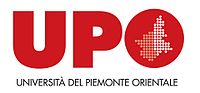 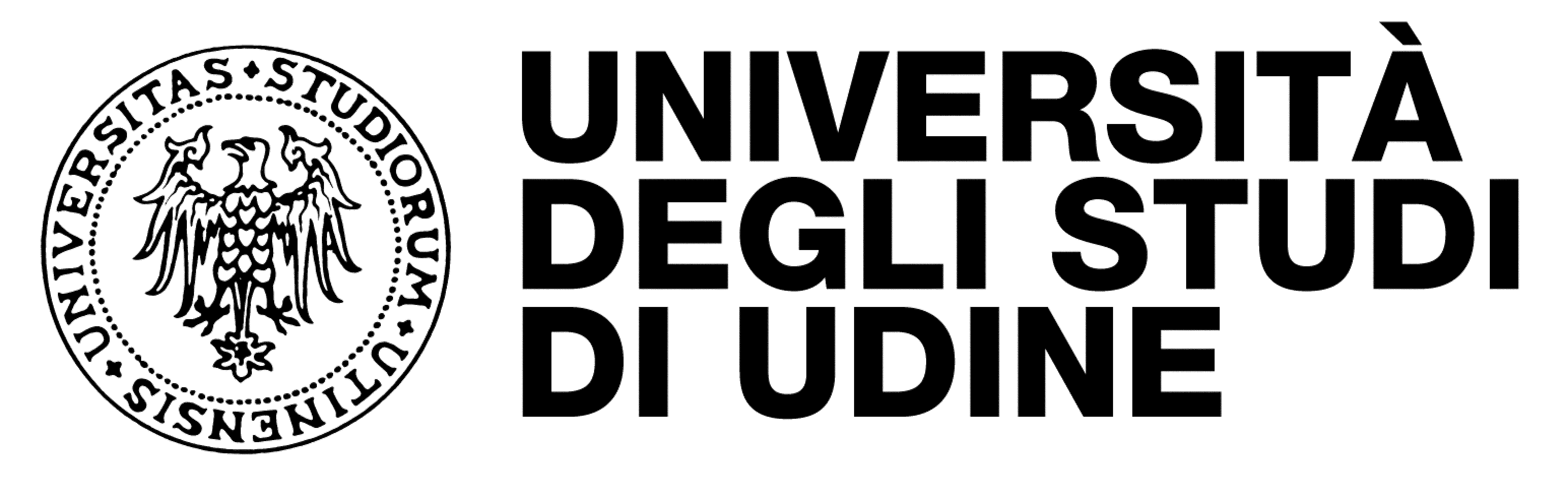 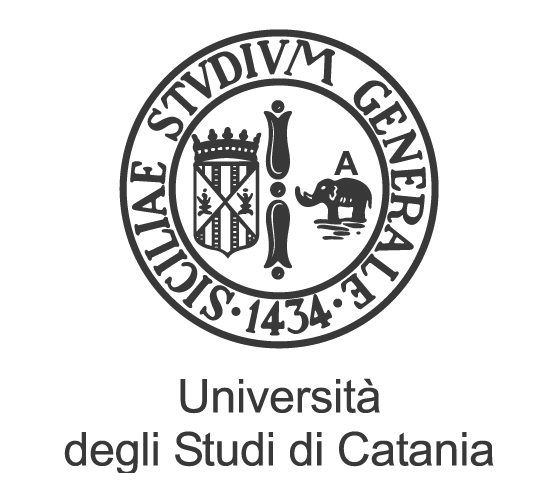 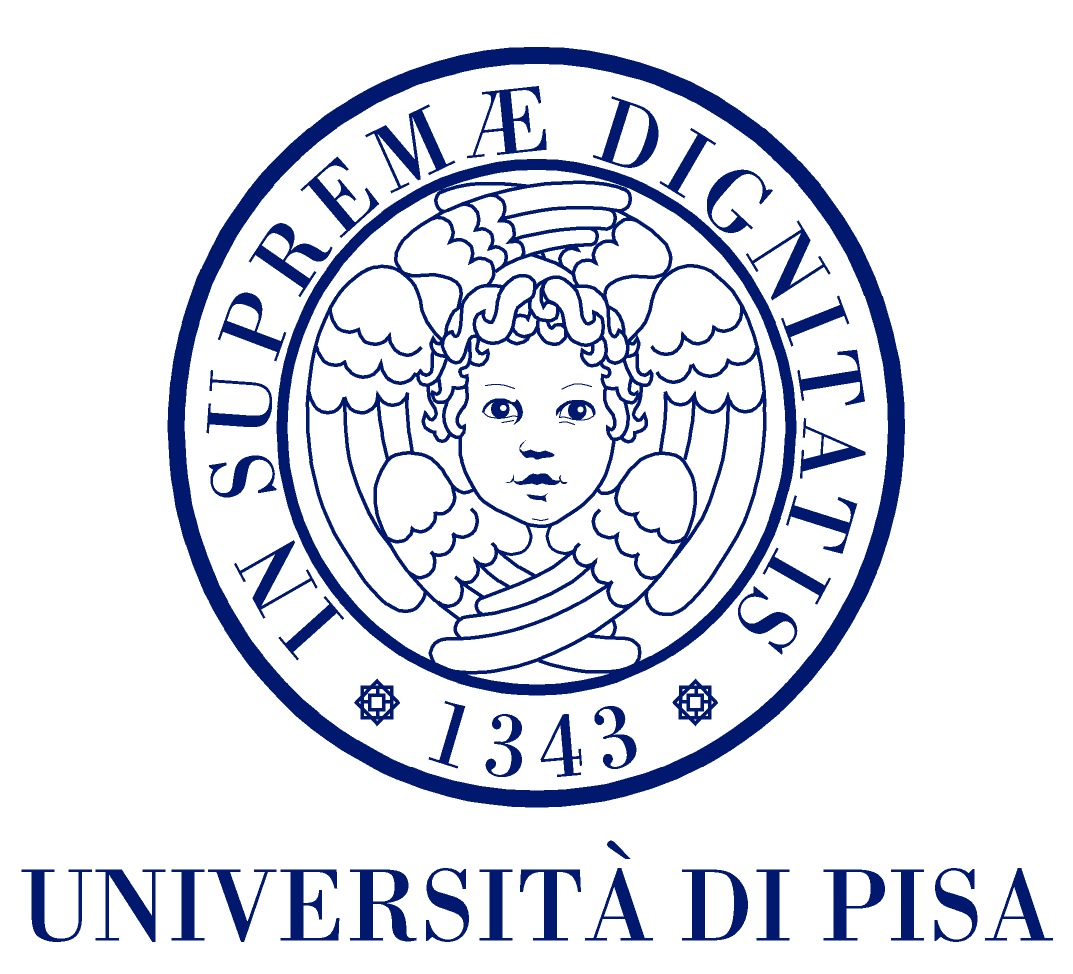 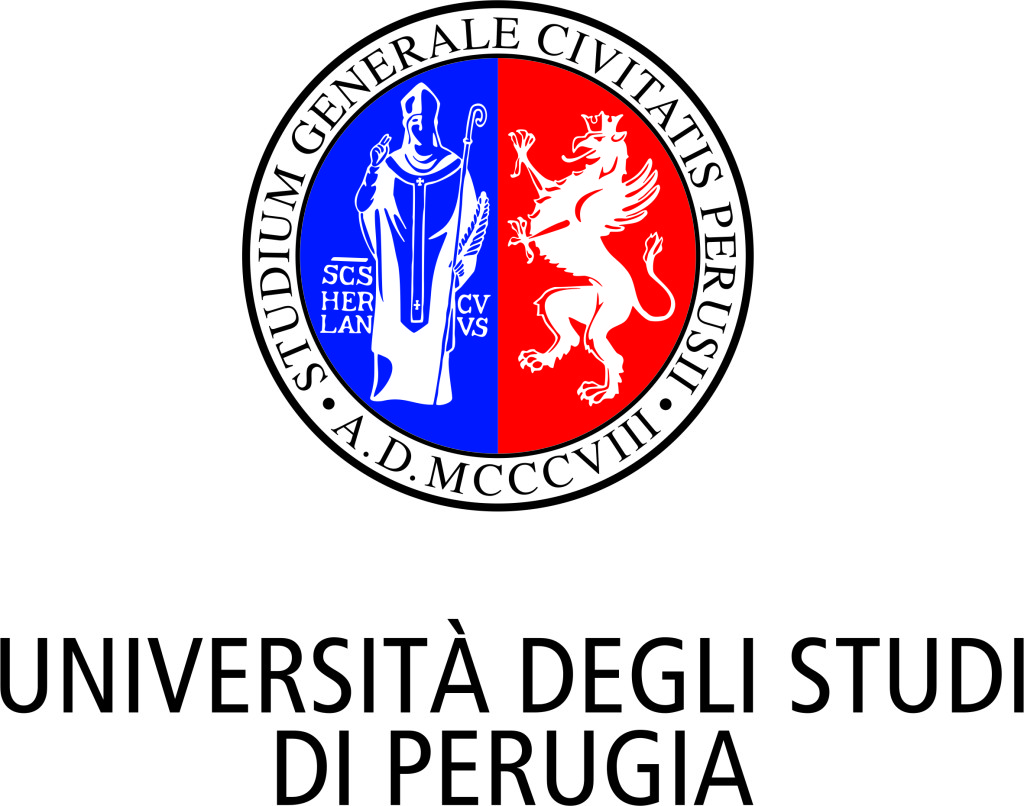 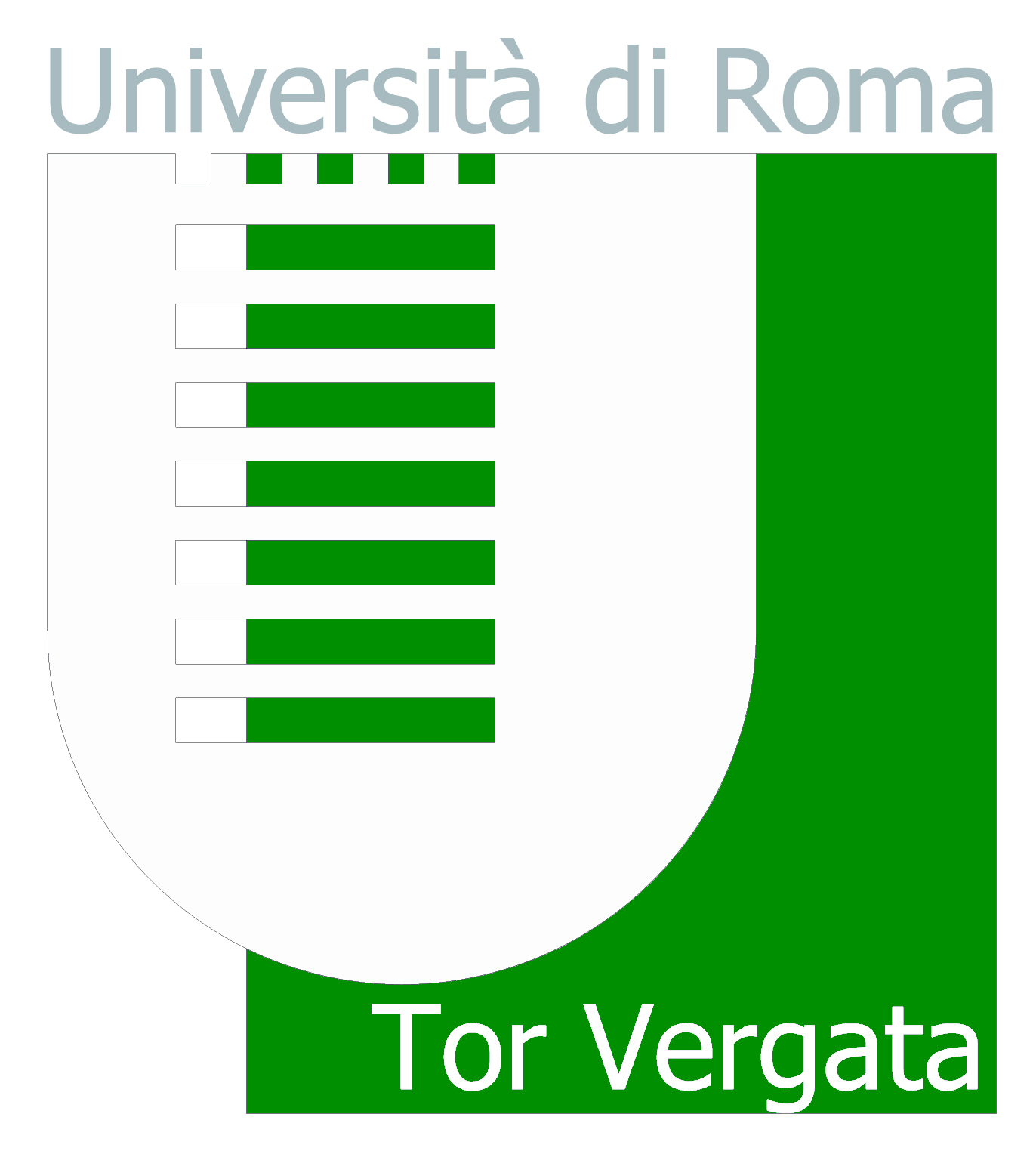 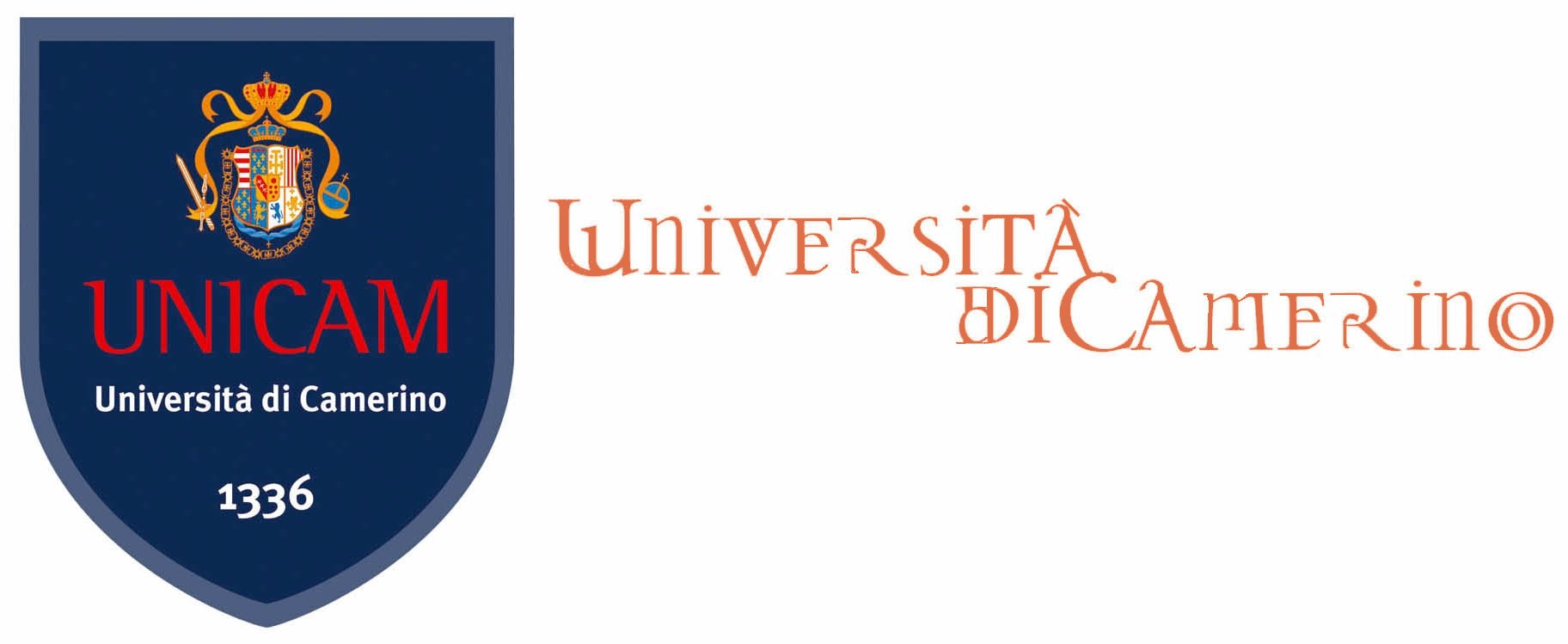 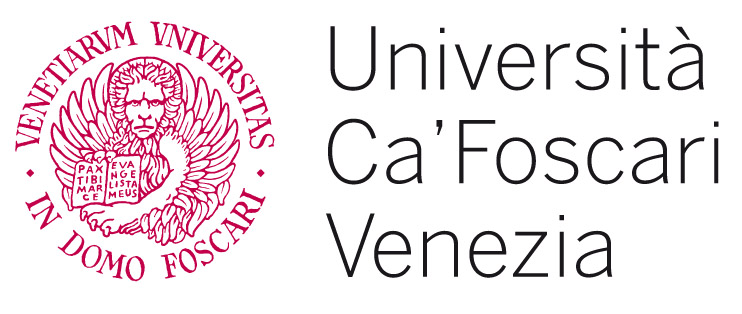 Why Study in Italy?Italy - is one of the most advanced European countries, with students coming to study and research from all around the world.The educational system in Italy is automatically recognized in 42 other Countries; a degree earned there, is equivalent and equal to a degree earned in UK, Germany, France, Austria, Sweden, Norway, Denmark and many more (ECTS credit system). When a foreign student graduates in Italy, he/she has the right to stay in the European Union area (Schengen Countries) for at least 1 year searching for a job or creating his/her own consulting firm.Non-European students are allowed to work in Italy while studying in part time mode (knowledge of Italian is recommended for this matter).Public universities in Italy are subsidized by the Italian government; most of the costs are sustained by the central government. There are no differences in tuition fees between Italians and foreigners: all students pay their tuition depending upon the family income (the richer the student is, the more he/she pays). Tuition fees range from total exemption (for lower income students) to a maximum of 5,000 euros per year (for very specialized programs, such as bachelors and masters in Business Administration). Most of the programs cost less than 2,000 euros per year.Many programs are delivered completely in English – therefore students are not requested to speak Italian - including:  Economics; Finance; Business Administration (bachelors and masters)Engineering (bachelors and masters), including: aerospace; computer; nuclear; mathematical; chemical; automation; electricalMedicine (single cycle degree comprising bachelor & master)Pharmacy (single cycle degree comprising bachelor & master)IT (master only)Biotechnology (masters only)Medical Biotechnology (masters only)International Sciences and Politics (bachelors & masters)Humanities (bachelors & masters)Geology (masters only)Physics (masters only)Astrophysics (masters only)Most of the Italian universities we represent are several centuries old, highly recognized worldwide and cited in major international rankings (including: QS; THE; ARWU)Some advantages that Italian public universities may offer to your students:high quality academic programs;cutting-edge laboratories and facilities;innovative research;internationally-recognized degrees;scholarships and funding opportunities provided by the Italian regional governments & local universitiessupport services for international doctoral candidates;Italian residence permit and visa-free travel for the EU countries;educational practice in European companies;Italian diploma = European diploma;possibility to remain in the country legally  after graduation;great climate, food, social habits;Zero to low tuition fees; students have the legal right to work up 20 hours per week and earn up to 5,000 euros per year while doing so;opportunity to continue studying or researching in any other university in Europe;three sessions a year to pass exams while being enrolled at university; failure to pass an exam does not cause the expulsion from the university (students are required to pass minimum 2 exams per year to maintain their students’ status);after graduation, students can stay in the country/and or another Country in Europe, obtain a residence permit, find a job or create their own business. Registration of individual businesses in Italy will provide them legal status to reside in EU (Schengen) Countries.Universities working with international agents through StudentsWorld:University of Rome Tor Vergata: www.uniroma2.itUniversity of Pisa: www.unipi.itUniversity of Perugia: www.unipg.itUniversity of Catania: www.unict.itUniversity of Udine: www.udiud.itUniversity of Piemonte Orientale: www.uniupo.itUniversity of Venice Ca' Foscari: www.unive.itUniversity of Camerino: www.unicam.itEnrolment - AdmissionThere is only one intake at Public Italian universities – in Fall each year (except one program MBA at Pisa which starts in January, duration is 1 year). International students can pre-apply to all programs taught in English from late January to late May (some programs may vary).General requirementsRegardless of the program specific requirements, the Italian embassy in your Country may request specific English language competencies. Generally for Bachelor programs students must possess a minimum 6.0 IELTS score; for Master programs - 6.5 IELTS scoreTuition feePublic universities in Italy are subsidized by the Italian government; most of the costs are sustain by the central government. There are no differences in tuition fees between Italians and foreigners: all students pay their tuition depending upon the family income (the richer the student is, the more he/she pays). Tuition fees range from total exemption (for lower income students) to a maximum of 5,000 euros per year (for very specialized programs, such as bachelors and masters in Business Administration). Most of the programs cost less than 2,000 euros per year.ScholarshipsIt is possible for the students to request a scholarship. Please contact us for more information.Admission procedureStudents choose the program of their interest; check the program specific requirements on the web page of the university of their choice and apply accordingly. The educational agent provides us with an update comprising the students’ names, programs of interests and registrations codes (for the University of Rome Tor Vergata).Pre-apply on-line (for example in case of the University of Rome Tor Vergata and the University of Catania) or send the application form with the documents to the program coordinator (for example in case of the University of Pisa, the University of Perugia). Wait for a response from the university. If the evaluation is positive students get the letter of pre-acceptance;With the pre-acceptance letter and other documents translated into Italian (including: previous degrees; passport; other documents requested by the Italian embassy) students can go to the Italian Embassy and apply for a Visa.Visa requirementsItalian embassies around the world have different requirements in relation to students’ funding while in Italy. The general rule of thumb is that each student should have a minimum of 5,000 euros in a bank account under his/her name by the time he/she applies for the visa (this is individually verified by the embassy). Students applying for scholarships assigned by the regional governments or the university of their choice have to apply AFTER they request a visa; it is therefore advisable to dispose the amount requested by the embassy regardless of their needs for a scholarship.Both the universities and the embassies are suspicious of older aged students. We recommend our international agents to concentrate their efforts on students who are 20 years or younger when they apply for a bachelor; and 24 years or younger when applying for a master degree.Bachelor in Business Administration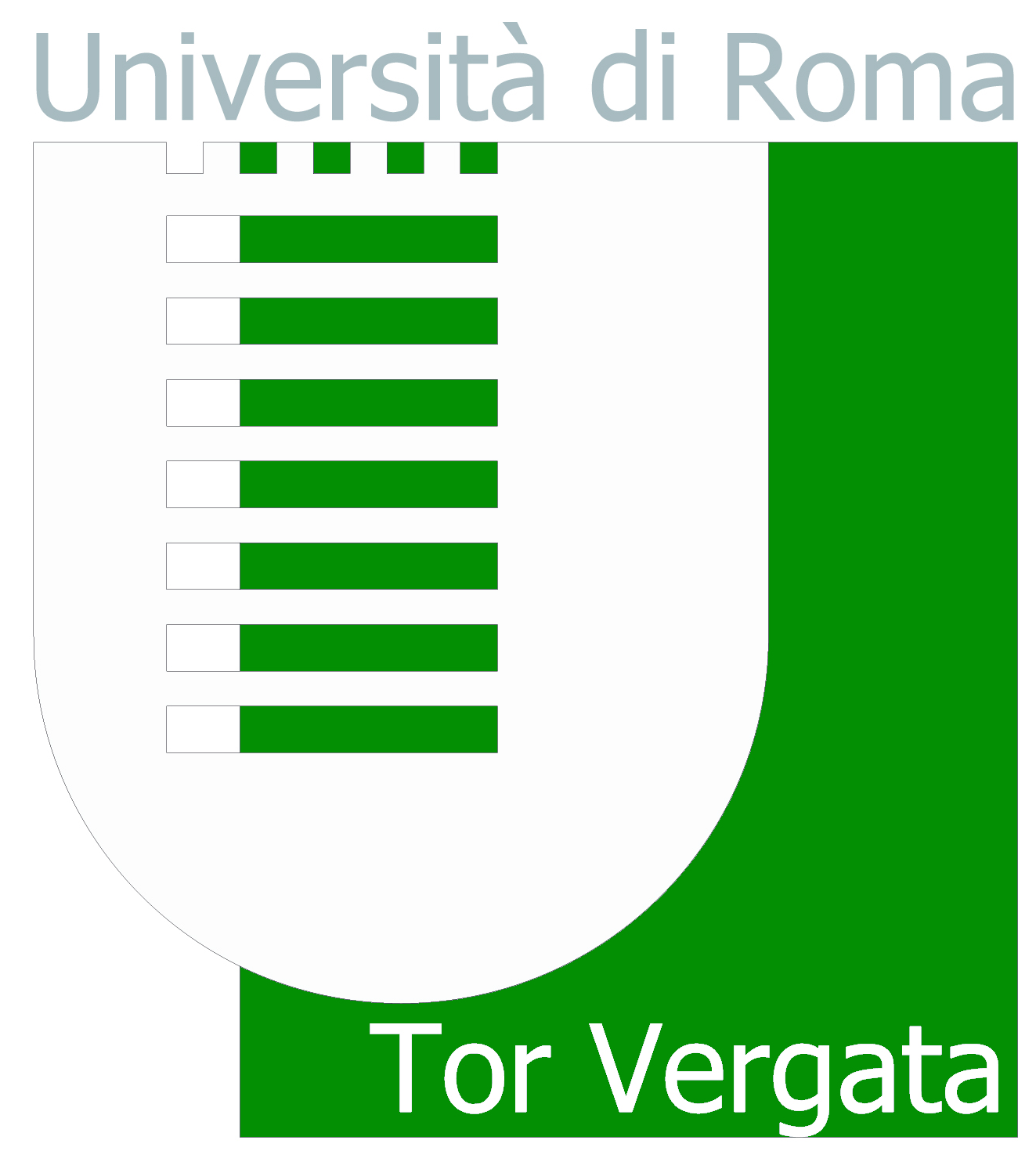 http://economia.uniroma2.it/ba/businessadministrationThe bachelor will provide a solid knowledge in the different areas of Management (from marketing to accounting and control) as well as Economics, Law and Quantitative Methods. This BA opens to a Master of Science program in Business Administration or Management, or directly to the job market. The teaching approach merges theory and practice, providing economic models, managerial tools, case studies and group works.Programs Pre-Requisites: Secondary school diploma (in English or Italian). Curriculum Vitae (in English, any format).Motivation Letter (in English, any format).English proficiency certificate for non-English mother tongue. Minimum requirements: IELTS 6.0-TOEFL IBT 65/PBT 513/CBT 183- CEF B2- OR ALL OTHER EQUIVALENTS). In exceptional cases students who cannot provide a certificate may be considered for a Skype interview in order to assess their knowledge of English.APPLICATION IN 4 STEPSPRE-EVALUATION: Students are requested to fill out the on-line application form (here: http://economia.uniroma2.it/ba/businessadministration/apply-now/) and upload all the required documents listed above between January and June. Once the application is complete, the Admission Board will evaluate it within 3 weeks and the applicant will be notified by email over the results. The selected international applicants will receive the Conditional Acceptance letter. EMBASSY: Non-European students who have been positively pre-evaluated, must go to the Italian Embassy in their Country of residence in order to apply for the Visa during the Visa Processing Period (usually between the end of May and the beginning of July). Depending upon the Country of residence, students may have to produce a copy of the pre-evaluation letter from the University to the Embassy along with all the other documents. Non-European and European students alike must provide official copies of all the requested documents, translated into Italian. ENROLLMENT: Once the Visa is granted, the students will receive a Formal Acceptance letter from the University; at this point they will have to complete the online enrollment procedures on the website: http://delphi.uniroma2.it (by September).MATRICULATION: Students arrive in Rome and go to the University Office for International Students to matriculate into the program of interest in September/October.This program has only one intake (mid-September). Fees: Tuitions are payable when the student matriculate into the program in Italy (no application fees applied). The tuition is composed of two parts: €1.800 (fixed amount) per year + governmental taxes (variable amount; this tax varies depending upon the student family income, ranging from 0 to 1,300 euros per year). All tuitions must be paid in two installments.Scholarship: Students can apply online http://www.laziodisu.it/ from July to September. Laziodisu is an institution that offers a limited number of scholarships based on family income and merit. Students can pre-apply online but may be requested to complete the application process in person when they arrive in Italy.Bachelor in Engineering Scienceshttp://engineering-sciences.uniroma2.it/MENU/HOME/Home.htmlAll courses for the degree in Engineering Sciences are taught by faculty members of high International reputation from the School of Engineering of the University of Rome Tor Vergata, who are all engaged in outstanding research activities ranging from basic sciences to the most advanced applied topics. In undertaking this new educational path in Engineering Sciences, it is the general intention of this faculty to create a friendly environment, characterized by a strong and fruitful student-teacher interaction.Programs Pre-Requisites: Secondary school diploma (in English or Italian). Curriculum Vitae (in English, any format).Motivation Letter (in English, any format).English proficiency certificate for non-English mother tongue. Minimum requirements: IELTS 6.0-TOEFL IBT 65/PBT 513/CBT 183- CEF B2- OR ALL OTHER EQUIVALENTS). In exceptional cases students who cannot provide a certificate may be considered for a Skype interview in order to assess their knowledge of English.APPLICATION IN 4 STEPSPRE-EVALUATION: Make the assessment from February to May following this link: http://delphi.uniroma2.itINTERVIEW: Students are requested to wait for university reply in order to schedule a date for a Skype interview. Students will be selected on the basis of their curriculum and knowledge of the English Language. EMBASSY: Non-European students who have been positively pre-evaluated, must go to the Italian Embassy in their Country of residence in order to apply for the Visa during the Visa Processing Period (usually between the end of May and the beginning of July). Depending upon the Country of residence, students may have to produce a copy of the pre-evaluation letter from the University to the Embassy along with all the other documents. Non-European and European students alike must provide official copies of all the requested documents, translated into Italian.MATRICULATION: Students arrive in Rome and go to the university Office for International Students to matriculate into the program of interest in September/October.This program has only one intake (mid-September). Fees: Tuitions are payable when the student matriculate into the program in Italy (no application fees applied). The tuition is composed of two parts: €1.000 (fixed amount) per year + governmental taxes (variable amount; this tax varies depending upon the student family income, ranging from 458 to 1,902 euros per year). All tuitions must be paid in two installments.Scholarship: Students can apply online http://www.laziodisu.it/ from July to September. Laziodisu is an institution that offers a limited number of scholarships based on family income and merit. Students can pre-apply online but may be requested to complete the application process in person when they arrive in Italy.Bachelor in Global Governancehttp://economia.uniroma2.it/ba/globalgovernanceThe Bachelor of Arts in Global Governance offers interdisciplinary teaching, which aims to prepare professionals to face global challenges that require specific legal and economic competences, as well as a wide range of technical knowledge and skills to manage cultural mediations.Programs Pre-Requisites: Secondary school diploma (in English or Italian). Curriculum Vitae (in English, any format).Passport Motivation Letter (in English, any format).English proficiency certificate (minimum required: IELTS 6.0-TOEFL IBT 65/PBT 513/CBT 183- CEF B2- OR ALL OTHER EQUIVALENTS). Exceptionally, students who cannot provide a certificate may still be considered for a Skype interview in order to assess their knowledge of English (not recommended option).APPLICATION IN 4 STEPSPRE-EVALUATION: Students are requested to fill out the on-line application form (here: http://economia.uniroma2.it/ba/globalgovernance/apply-now/) and upload all the required documents listed above at any time throughout the year. Once the application is complete, the Admission Board will evaluate it within one month and the applicant will be notified by email over the results. The best applicants will be selected to seat for an interview with a Professor of the Admission Committee via Skype. Only 40 students - 20 Italians and 20 foreigners - will be admitted to the Course. The selected international applicants will receive the Conditional Acceptance letter. EMBASSY: Non-European students who have been positively pre-evaluated, must go to the Italian Embassy in their Country of residence in order to apply for the Visa during the Visa Processing Period (usually between the end of May and the beginning of July). Depending upon the Country of residence, students may have to produce a copy of the pre-evaluation letter from the University to the Embassy along with all the other documents. Non-European and European students alike must provide official copies of all the requested documents, translated into Italian.ENROLLMENT: Once the Visa is granted, the students will receive a Formal Acceptance letter from the University; at this point they will be have to complete the online enrollment procedures on the website: http://delphi.uniroma2.it (by September).MATRICULATION: Students arrive in Rome and go to the university Office for International Students (Via Orazio Raimondo, 18, Rome) to register.This program has only one intake (mid-September). Please consider that all the applications received after September will be considered valid for next Academic Year.Fees: If admitted, the student has to pay a deposit of 500€ which will be deducted from the 1st installment of the tuition fees. The tuition is composed of two parts: €5.000 (fixed amount) per year + governmental taxes variable amount; this tax varies depending upon the student family income, ranging from 486,00 to 1.767,12 euros per year). All tuitions must be paid in two installments. Scholarship: Students can apply online http://www.laziodisu.it/ from July to September. Laziodisu is an institution that offers a limited number of scholarships based on family income and merit. Students can pre-apply online but may be requested to complete the application process in person in Italy.Bachelor of Science in Business and Economicshttp://economia.uniroma2.it/ba/businesseconomicsThe aim of the program is to provide the necessary tools to address the complexity of the global economy. Our students will master the essential of business, economics, quantitative methods and law with an economic perspective. The BSc program provides professional training to students in an exciting environment where interaction between students and teachers is a key value and the student's needs a real priority. The international framework of the program is designed to make the students competitive and ready to apply to the best schools and the most challenging job opportunities all over the world.Programs Pre-Requisites: Secondary school diploma (in English or Italian). Last year high school transcripts (or second-last year for applicants without a diploma)Curriculum Vitae (in English, any format). Motivation Letter (in English, any format).English proficiency certificate (minimum required: IELTS 6.0-TOEFL IBT 65/PBT 513/CBT 183- CEF B2- OR ALL OTHER EQUIVALENTS). Exceptionally, students who cannot provide a certificate may still be considered for a Skype interview in order to assess their knowledge of English (not recommended option).APPLICATION IN 4 STEPSPRE-EVALUATION: Students are requested to fill out the on-line application form (here: http://internationalstudents.uniroma2.it/applications-and-admissions/pre-application-non-eu-students/) and upload all the required documents listed above by May (deadline to submit the application for the first round) or September (deadline to submit the application for the second round). Applicants not accepted at the first round can ask to be considered for the second round by sending an email to info@def.uniroma2.it . Once the application is complete, the Admission Board will evaluate it within 3 weeks and the applicant will be notified by email over the results. A maximum of 100 students will be admitted to the program. The selection will be based on the applicant's curriculum and on an interview. The first round interview will be hold in Tor Vergata on June, or for those who cannot come to Rome, on Skype by June. The second round interview will be hold in Tor Vergata on September, or for those who cannot come to Rome, on Skype by September. The interview will be in English and will test the motivation and the general preparation of the candidates. We will also use some multiple choice questions similar to those of the international test SAT. The selected international applicants will receive the Conditional Acceptance letter.EMBASSY: Non-European students who have been positively pre-evaluated, must go to the Italian Embassy in their Country of residence in order to apply for the Visa during the Visa Processing Period (usually between the end of May and the beginning of July). Depending upon the Country of residence, students may have to produce a copy of the pre-evaluation letter from the University to the Embassy along with all the other documents. Non-European and European students alike must provide official copies of all the requested documents, translated into Italian.ENROLLMENT: Once the Visa is granted, the students will receive a Formal Acceptance letter from the University; at this point they will be have to complete the online enrollment procedures on the website: http://delphi.uniroma2.it (by September).MATRICULATION: Students arrive in Rome and go to the university Office for International Students to matriculate into the program of interest in September/October.This program has only one intake (mid-September). Fees: Tuitions are payable when the student matriculate into the program in Italy (no application fees applied). The tuition is composed of two parts: €1.800 (fixed amount) per year + governmental taxes (variable amount; this tax varies depending upon the student family income, ranging from 458,00 to 1.763,00 euros per year). All tuitions must be paid in two installments.Scholarship: Students can apply online http://www.laziodisu.it/ from July to September. Laziodisu is an institution that offers a limited number of scholarships based on family income and merit. Students can pre-apply online but may be requested to complete the application process in person in Italy.DEGREE COURSE IN MEDICINE AND SURGERYhttp://internationalstudents.uniroma2.it/files/2013/03/depliant-medicine-2014-2015pdf.pdfThis 6-year degree provides the students with the knowledge and tools especially geared towards a biomedical, psychological, social and territorial perspective of the medical profession. The course is characterized by a multidisciplinary and integrated approach in disease prevention and health promotion. The training is primarily patient-oriented involving community-based health centers and hospitals, providing a varied and rich clinical experience for the students. Programs Pre-Requisites: Secondary school diploma (in English or Italian). Curriculum Vitae (in English, any format).Motivation Letter (in English, any format).English proficiency certificate for non-English mother tongue. Minimum requirements: IELTS 6.0-TOEFL IBT 65/PBT 513/CBT 183- CEF B2- OR ALL OTHER EQUIVALENTS). In exceptional cases students who cannot provide a certificate may be considered for a Skype interview in order to assess their knowledge of English.APPLICATION IN 4 STEPSEMBASSY: Non-European students must go to the Italian Embassy in their Country of residence in order to apply for the Visa during the Visa Processing Period (usually between the end of May and the beginning of July). Non-European and European students alike must provide official copies of all the requested documents, translated into Italian. REGISTRATION FOR IMAT: In order to take the test, students have to enroll online  (here: http://www.universitaly.it/index.php/registration/firststep). The registration closing deadline is usually July.IMAT: The International Medical Admissions Test (IMAT) is a 100 minute subject-specific admissions test for applicants to medicine and surgery courses. These courses are taught in English, with places open to both home and international students. In Italy, the Admissions Testing Service works in conjunction with the Italian Ministry of Higher Education and Research (MIUR), to develop and deliver the English language version of the Italian admissions test already used for entry to courses taught in Italian. IMAT can be taken in Italy or at authorized centers all over the world, usually in September. MATRICULATION: Students arrive in Rome and go to the university Office for International Students to matriculate into the program in September/October.This program has only one intake (mid-September). Fees: Tuitions are payable when the student matriculate into the program in Italy (no application fees applied). The tuition is composed of two parts: €2.000 (fixed amount) per year + governmental taxes (variable amount; this tax varies depending upon the student family income). All tuitions must be paid in two installments.Scholarship: Students can apply online http://www.laziodisu.it/ from July to September. Laziodisu is an institution that offers a limited number of scholarships based on family income and merit. Students can pre-apply online but may be requested to complete the application process in person when they arrive in Italy.Single Cycle Degree in Pharmacyhttp://farmacia.uniroma2.it/The purpose of the program is to provide the necessary knowledge to design, prepare and use the drug. Besides the inedible educational goal, which relies on professionalism of our staff, the course requires a theoretical and practical training in order to allow to operate not only in the healthcare sector but also in the pharmaceutical industry and in the field of pharmaceutical research, as a very innovative aspect. to fulfill some teaching courses is necessary to include some laboratory sessions to improve the appropriate knowledge and be able to deal with the increasing bank data in Advanced Pharmacology, Medicine and Biotechnology as a great challenge and upgrading of notions useful in the Italian and European markets, and in any international project diffused worldwide.Programs Pre-Requisites: Secondary school diploma (in English or Italian). Curriculum Vitae (in English, any format).Motivation Letter (in English, any format).English proficiency certificate for non-English mother tongue. Minimum requirements: IELTS 6.0-TOEFL IBT 65/PBT 513/CBT 183- CEF B2- OR ALL OTHER EQUIVALENTS). In exceptional cases students who cannot provide a certificate may be considered for a Skype interview in order to assess their knowledge of English.APPLICATION IN 3 STEPSPRE-EVALUATION: Students have to complete the online enrollment procedures on the website: http://delphi.uniroma2.it by September. 30 places are reserved to non- EU students resident abroad. Students must print out the application with all the data previously entered and the bulletin of € 35,00 (not refundable). The bulletin has to be paid in any Unicredit Bank, which will release an AUTH code number that must be entered again in the university online system to validate the enrolment for the admission test.EMBASSY: Non-European students who have been positively pre-evaluated, must go to the Italian Embassy in their Country of residence in order to apply for the Visa during the Visa Processing Period (usually between the end of May and the beginning of July). Depending upon the Country of residence, students may have to produce a copy of the pre-evaluation letter from the University to the Embassy along with all the other documents. Non-European and European students alike must provide official copies of all the requested documents, translated into Italian.MATRICULATION: Students arrive in Rome and go to the university Office for International Students to matriculate into the program of interest in September/October.This program has only one intake (mid-September). Fees: Tuitions are payable when the student matriculate into the program in Italy (no application fees applied). The tuition is composed of governmental taxes (variable amount; this tax varies depending upon the student family income). All tuitions must be paid in two installments.Scholarship: Students can apply online http://www.laziodisu.it/ during August. Laziodisu is an institution that offers a limited number of scholarships based on family income and merit. Students can pre-apply online but may be requested to complete the application process in person when they arrive in Italy.Master of Arts in European History (MEH)http://lettere.uniroma2.it/it/pagina-base/percorso-internazionale-lm-european-history-meh-unica# The M.A. Course in  “European History”  (MEH) is based on the initiative of UNICA - Network of Universities from the Capitals of Europe. It is a two-year international program with a focus on European history in comparative and global perspective, offered by a consortium of 9 universities of 8 European capitals. This is the first MA program in history to bring together a truly multinational, Europe-wide collaboration of high-profile partner universitiesPrograms Pre-Requisites: BA diploma in the relevant field of study (in English).Curriculum Vitae (in English, any format).Motivation Letter (in English, any format).English proficiency certificate for non-English mother tongue. Minimum requirements: IELTS 6.0-TOEFL IBT 65/PBT 513/CBT 183- CEF B2- OR ALL OTHER EQUIVALENTS). In exceptional cases students who cannot provide a certificate may be considered for a Skype interview in order to assess their knowledge of English.APPLICATION IN 4 STEPSPRE-EVALUATION: Students are requested to fill out the on-line application form (here: http://lettere.uniroma2.it/it/webform/international-students-form) and upload all the required documents listed above between January and June. Once the application is complete, the Admission Board will evaluate it within 3 weeks and the applicant will be notified by email over the results. The selected international applicants will receive the Conditional Acceptance letter. EMBASSY: Non-European students who have been positively pre-evaluated, must go to the Italian Embassy in their Country of residence in order to apply for the Visa during the Visa Processing Period (usually between the end of May and the beginning of July). Depending upon the Country of residence, students may have to produce a copy of the pre-evaluation letter from the University to the Embassy along with all the other documents. Non-European and European students alike must provide official copies of all the requested documents, translated into Italian.ENROLLMENT: Once the Visa is granted, the students will receive a Formal Acceptance letter from the University; at this point they will be have to complete the online enrollment procedures on the website: http://delphi.uniroma2.it (by September).MATRICULATION: Students arrive in Rome and go to the university Office for International Students to matriculate into the program of interest in September/October.This program has only one intake (mid-September). Fees: Tuitions are payable when the student matriculate into the program in Italy (no application fees applied). All tuitions must be paid in two installments.Scholarship: Students can apply online http://www.laziodisu.it/ from July to September. Laziodisu is an institution that offers a limited number of scholarships based on family income and merit. Students can pre-apply online but may be requested to complete the application process in person when they arrive in Italy.Master of Science in European Economy and Business Lawhttp://economia.uniroma2.it/master-science/eeblThe Msc is entirely taught in English and it is geared to students from diverse backgrounds. This two-year program has an interdisciplinary approach, dealing both with economic and juridical subjects. The purpose of the program is to meet the demand for expertise from: European Institutions and International Organizations, Companies and Businesses, Research institutions, Government and non-governmental Agencies, National and Local Public Administrations, Top PhD Programs.Programs Pre-Requisites: BA diploma in the relevant field of study (in English).Curriculum Vitae (in English, any format). Motivation Letter (in English, any format).Reference letter from one referee (in English, any format).APPLICATION IN 4 STEPSPRE-EVALUATION: Students are requested to fill in the on-line application form (here: http://economia.uniroma2.it/master-science/eebl/application-form/) and upload all the required documents listed above. Once the application is complete, the Admission Board will evaluate it within 3 days and the applicant will be notified by email over the results. The selected international applicants will receive the Conditional Acceptance letter. EMBASSY: Non-European students who have been positively pre-evaluated, must go to the Italian Embassy in their Country of residence in order to apply for the Visa during the Visa Processing Period (usually between the end of May and the beginning of July). Depending upon the Country of residence, students may have to produce a copy of the pre-evaluation letter from the University to the Embassy along with all the other documents. Non-European and European students alike must provide official copies of all the requested documents, translated into Italian.ENROLLMENT: Once the Visa is granted, the students will receive a Formal Acceptance letter from the University; at this point they will be have to complete the online enrollment procedures on the website: http://delphi.uniroma2.it (between September and November).MATRICULATION: Students arrive in Rome and go to the Program Office to matriculate (September/October).This program has only one intake (mid-September). Fees: Tuitions are payable when the student matriculate into the program in Italy (no application fees applied). The tuition is composed of two parts: €2.900 (fixed amount) per year + governmental taxes (variable amount; this tax varies depending upon the student family income). All tuitions must be paid in two installments.Scholarship: Students can apply online http://www.laziodisu.it/ from July to September. The procedure is in Italian only and it can be done with the help of the Program Officers. Laziodisu is an institution that offers a limited number of scholarships based on family income and merit. Students can pre-apply online but may be requested to complete the application process in person in Italy. Other funding opportunities for EEBL students are available here.Master of Science in Biotechnology http://www.biotechuniroma2.it/ This Master of science combines biochemistry, molecular biology, genetics, pharmacology and microbiology with business fundamentals and ecology — the essential background and depth of the biotech industry's interface between research and development, business management and ethical manufacturing. It also includes an internship requirement that gives students the ability to gain valuable hands-on experience and opportunities to build personal and professional networks which positions them well for obtaining permanent employment upon graduation.Programs Pre-Requisites: Bachelor’s degree in Biology or Biotechnology with a minimum grade point average (GPA) of 3.0 or B+ or 70 % depending on the system. Admission of students possessing other university first level degrees is possible upon preliminary assessmentCurriculum Vitae (in English, any format).Two Letters of recommendation (in English, any format).English proficiency certificate for non-English mother tongue. Minimum requirements: IELTS 6.0-TOEFL IBT 65/PBT 513/CBT 183- CEF B2- OR ALL OTHER EQUIVALENTS). In exceptional cases students who cannot provide a certificate may be considered for a Skype interview in order to assess their knowledge of English.APPLICATION IN 4 STEPSPRE-EVALUATION: Students are requested to fill out the on-line application form (here: http://delphi.uniroma2.it/totem/jsp/aS_1_1.jsp?opzione=2&language=EN) and upload all the required documents listed above. Foreign Students are invited to Pre-enroll in March. For information on preliminary procedures Foreign students may refer to studenti.stranieri@uniroma2.itEMBASSY: Non-European students who have been positively pre-evaluated, must go to the Italian Embassy in their Country of residence in order to apply for the Visa during the Visa Processing Period (usually between the end of May and the beginning of July). Depending upon the Country of residence, students may have to produce a copy of the pre-evaluation letter from the University to the Embassy along with all the other documents. Non-European and European students alike must provide official copies of all the requested documents, translated into Italian.ENROLLMENT: Once the Visa is granted, the students will receive a Formal Acceptance letter from the University; at this point they will have to start the application procedures also on the website: http://delphi.uniroma2.it/totem/jsp/aS_1_1.jsp?opzione=0&language=EN (by September).MATRICULATION: Students arrive in Rome and go to the university Office for International Students to matriculate into the program of interest in September/October.This program has only one intake (mid-September). Fees: Tuitions are payable when the student matriculate into the program in Italy (no application fees applied). The tuition is composed of two parts: €1.000 (fixed amount) per year + governmental taxes (variable amount; this tax varies depending upon the student family income, ranging from 516 to 2.016 euros per year). All tuitions must be paid in two installments.Scholarship: Students can apply online http://www.laziodisu.it/ from July to September. Laziodisu is an institution that offers a limited number of scholarships based on family income and merit. Students can pre-apply online but may be requested to complete the application process in person when they arrive in Italy. Master of Science in Business Administrationhttp://economia.uniroma2.it/master-science/baThis Master of Science provides for a solid management background and allows students to choose from six different areas of specialization divided into field of expertise, strongly qualifying students for the career they are targeting. The strong focus on the international market provides the tools to understand and face dynamic, globally competitive markets of today. Our program in the context of a dynamic learning environment helps you building up a strong and internationally-open career path.Programs Pre-Requisites: Academic Transcript (in English) including exams passed and marks in the undergraduate degree as well as any other postgraduate programs in the areas of Business Administration and Management, Economics, Finance, Engineering, Mathematics, Physics, Political Science, Statistics (with a grade above 70% for international degrees; a grade above 90/110 for Italian degrees.Curriculum Vitae (in English, any format). Motivation Letter (in English, any format).Reference letter from one referee (in English, any format).English proficiency certificate (minimum required: IELTS 6.0-TOEFL IBT 65/PBT 513/CBT 183- CEF B2- OR ALL OTHER EQUIVALENTS). Exceptionally, students who cannot provide a certificate may still be considered for a Skype interview in order to assess their knowledge of English (not recommended option).APPLICATION IN 4 STEPSPRE-EVALUATION: Students are requested to fill out the on-line application form (here: http://economia.uniroma2.it/master-science/ba/application-form/) and upload all the required documents listed above between January and June. Once the application is complete, the Admission Board will evaluate it within 3 weeks and the applicant will be notified by email over the results. The selected international applicants will receive the Conditional Acceptance letter. EMBASSY: Non-European students who have been positively pre-evaluated, must go to the Italian Embassy in their Country of residence in order to apply for the Visa during the Visa Processing Period (usually between the end of May and the beginning of July). Depending upon the Country of residence, students may have to produce a copy of the pre-evaluation letter from the University to the Embassy along with all the other documents. Non-European and European students alike must provide official copies of all the requested documents, translated into Italian.ENROLLMENT: Once the Visa is granted, the students will receive a Formal Acceptance letter from the University; at this point they will be have to complete the online enrollment procedures on the website: http://delphi.uniroma2.it (between September and late October).MATRICULATION: Students arrive in Rome and go to the university Office for International Students to matriculate into the program of interest in September/October.This program has only one intake (mid-September). Fees: Tuitions are payable when the student matriculate into the program in Italy (no application fees applied). The tuition is composed of two parts: €3.000 (fixed amount) per year + governmental taxes (variable amount; this tax varies depending upon the student family income, ranging from 0 to 1,300 euros per year). All tuitions must be paid in two installments.Scholarship: Students can apply online http://www.laziodisu.it/ from July to September. Laziodisu is an institution that offers a limited number of scholarships based on family income and merit. Students can pre-apply online but may be requested to complete the application process in person in Italy.Master of Science in Economicshttp://economia.uniroma2.it/master-science/economicsThe Master of Science in Economics (LM-56) is a two year program, entirely taught in English. It is designed for students who wish to train as professional economists and pursue a career in economic research or in public policy at national and international institutions, universities and consultancy firms.
The MSc in Economics has an excellent track record in enrolling students in Ph.D. programs in top European and US Universities, and it offers a whole set of new courses and opportunities for students interested also in more applied public policy. Programs Pre-Requisites: BA diploma in the relevant field of study (in English).Curriculum Vitae (in English, any format). Motivation Letter (in English, any format).One letter of recommendation (strongly recommended)English proficiency certificate (minimum required: IELTS 6.0-TOEFL IBT 65/PBT 513/CBT 183- CEF B2- OR ALL OTHER EQUIVALENTS). Exceptionally, students who cannot provide a certificate may still be considered for a Skype interview in order to assess their knowledge of English (not recommended option).GRE (recommended, especially for international students)APPLICATION IN 4 STEPSPRE-EVALUATION: Students are requested to fill out the on-line application form (here: http://economia.uniroma2.it/master-science/economics/application-form/), the pre-enrollment “Form A” (download here: http://economia.uniroma2.it/public/finance/files/Form_A.pdf) and upload all the required documents listed above between February and August:February, evaluation by March (Students who need to apply for the study VISA must submit the application by this deadline)May, evaluation by June.August, evaluation by September. (Non EU citizens must already hold a valid VISA to apply at this round).Once the application is complete, the Admission Board will evaluate it within 3 weeks and the applicant will be notified by email over the results. The selected international applicants will receive the Conditional Acceptance letter. EMBASSY: Non-European students who have been positively pre-evaluated, must go to the Italian Embassy in their Country of residence in order to apply for the Visa during the Visa Processing Period (usually between the end of May and the beginning of July). Depending upon the Country of residence, students may have to produce a copy of the pre-evaluation letter from the University to the Embassy along with all the other documents. Non-European and European students alike must provide official copies of all the requested documents, translated into Italian.ENROLLMENT: Once the Visa is granted, the students will receive a Formal Acceptance letter from the University; at this point they will be have to complete the online enrollment procedures on the website: http://delphi.uniroma2.it (by September).MATRICULATION: Students arrive in Rome and go to the university Office for International Students to matriculate into the program of interest in September/October.This program has only one intake (mid-September). Fees: Tuitions are payable when the student matriculate into the program in Italy (no application fees applied). The tuition is composed of two parts: €2.500 (fixed amount) per year + governmental taxes (variable amount; this tax varies depending upon the student family income, ranging from 458 to 1.763 euros per year). All tuitions must be paid in two installments.Scholarship: Students can apply online http://www.laziodisu.it/ from July to September. Laziodisu is an institution that offers a limited number of scholarships based on family income and merit. Students can pre-apply online but may be requested to complete the application process in person in Italy.Master of Science in Finance and Bankinghttp://economia.uniroma2.it/master-science/financeandbankingThe Msc is a two-years program designed to provide the analytical and quantitative skills needed for a successful career in professional field of finance in institutions such as banks, trading houses, pension funds, insurance companies, central banks and other regulators and corporate treasuries. Thanks to the qualified faculty, students will acquire all the theory and practical techniques needed for a successful career in the financial sector. Programs Pre-Requisites: BA diploma in the relevant field of study (in English).Curriculum Vitae (in English, any format). Motivation Letter (in English, any format).One letter of recommendation (strongly recommended)English proficiency certificate (minimum required: IELTS 6.0-TOEFL IBT 65/PBT 513/CBT 183- CEF B2- OR ALL OTHER EQUIVALENTS). Exceptionally, students who cannot provide a certificate may still be considered for a Skype interview in order to assess their knowledge of English (not recommended option).GRE (recommended, especially for international students)APPLICATION IN 4 STEPSPRE-EVALUATION: Students are requested to fill out the on-line application form (here: http://economia.uniroma2.it/master-science/financeandbanking/application-form the pre-enrollment “Form A” (download here: http://economia.uniroma2.it/public/finance/files/Form_A.pdf) and upload all the required documents listed above between February and August:February, evaluation by March (Students who need to apply for the study VISA must submit the application by this deadline)May, evaluation by June.August, evaluation by September. (Non EU citizens must already hold a valid VISA to apply at this round).Once the application is complete, the Admission Board will evaluate it within 3 weeks and the applicant will be notified by email over the results. The selected international applicants will receive the Conditional Acceptance letter. EMBASSY: Non-European students who have been positively pre-evaluated, must go to the Italian Embassy in their Country of residence in order to apply for the Visa during the Visa Processing Period (usually between the end of May and the beginning of July). Depending upon the Country of residence, students may have to produce a copy of the pre-evaluation letter from the University to the Embassy along with all the other documents. Non-European and European students alike must provide official copies of all the requested documents, translated into Italian.FORMALISED DOCUMENTS: Send a scanned copy of the documents issued by the Embassy (A legal Italian translation of the University degree and the DOV - Dicharazione di Valore (Declaration of Value) of the University degree necessary for the final enrolment to all the Italian University) to msc_finance@economia.uniroma2.it .STUDENT VISA: Students must contact the Italian Authorities once again in order to apply for the study visa. Necessary documents:Economic Means (amounting to Euro 447,61 per month for the whole academic year);Health Insurance Coverage (for emergencies and urgent hospitalization);Formal Acceptance Letter (the Italian version) sent by Master of Science Admissions Office.This program has only one intake (mid-September). Fees: Tuitions are payable when the student matriculate into the program in Italy (no application fees applied). The tuition is composed of two parts: €2.500 (fixed amount) per year + governmental taxes (variable amount; this tax varies depending upon the student family income, ranging from 458,00 to 1.763,00 euros per year). All tuitions must be paid in two installments.Scholarship: Students can apply online http://www.laziodisu.it/ from July to September. Laziodisu is an institution that offers a limited number of scholarships based on family income and merit. Students can pre-apply online but may be requested to complete the application process in person in Italy Master of Science in ICT and Internet Engineeringhttp://internet.uniroma2.it/en/The master of Science in ICT (Information and Communication Technologies) and Internet Engineering provides the skills, methodologies, and technical know-how needed to master and exploit the many opportunities brought about by the digital era and the emergence of “smart” networked infrastructures in many application domains (energy, transport, society, security, etc). Students will learn and experiment the various facets of the modern internet technologies, including, but not limiting to: sensing, monitoring, and cyber-physical systems; telecommunication and networking; software systems and services; cyber-security; advanced techniques for (big) data analytics and pattern recognition, etc.Programs Pre-Requisites: A first-level (3-years) university degree in Engineering or equivalent.Curriculum Vitae (in English, any format).Motivation Letter (in English, any format).English proficiency certificate for non-English mother tongue. Minimum requirements: IELTS 6.0-TOEFL IBT 65/PBT 513/CBT 183- CEF B2- OR ALL OTHER EQUIVALENTS). In exceptional cases students who cannot provide a certificate may be considered for a Skype interview in order to assess their knowledge of English.APPLICATION IN 4 STEPSPRE-EVALUATION: Students are requested to fill out the on-line application form (here: http://delphi.uniroma2.it/totem/jsp/aS_1_1.jsp?opzione=5&language=EN ) and fill the pre-enrollment “Form A” (download here: http://www.uniroma2.it/ppg/im/documentazione/Form_A.pdf). Once they are admitted they will receive a Conditional Acceptance Letter from our Program Office.EMBASSY: Non-European students who have been positively pre-evaluated, must go to the Italian Embassy in their Country of residence in order to apply for the Visa during the Visa Processing Period (usually between the end of May and the beginning of July). Depending upon the Country of residence, students may have to produce a copy of the pre-evaluation letter from the University to the Embassy along with all the other documents. Non-European and European students alike must provide official copies of all the requested documents, translated into Italian.FORMALISED DOCUMENTS: Send a scanned copy of the documents issued by the Embassy (A legal Italian translation of the University degree and the DOV - Dicharazione di Valore (Declaration of Value) of the University degree necessary for the final enrolment to all the Italian University) to studenti.stranieri@uniroma2.it. Once the university staff receive the DoV and consider it valid, the student will receive the Formal Acceptance Letter.STUDENT VISA: Students must contact the Italian Authorities once again in order to apply for the study visa. Necessary documents:Economic Means (amounting to Euro 447,61 per month for the whole academic year);Health Insurance Coverage (for emergencies and urgent hospitalization);Formal Acceptance Letter (the Italian version) sent by Master of Science Admissions Office.This program has only one intake (mid-September). Fees: Tuitions are payable when the student matriculate into the program in Italy (no application fees applied). The tuition is composed of governmental taxes (variable amount; this tax varies depending upon the student family income, ranging from 458 to 1,902 euros per year). All tuitions must be paid in two installments.Scholarship: Students can apply online http://www.laziodisu.it/ from July to September. Laziodisu is an institution that offers a limited number of scholarships based on family income and merit. Students can pre-apply online but may be requested to complete the application process in person when they arrive in Italy. Master of Science in Physics - Curricula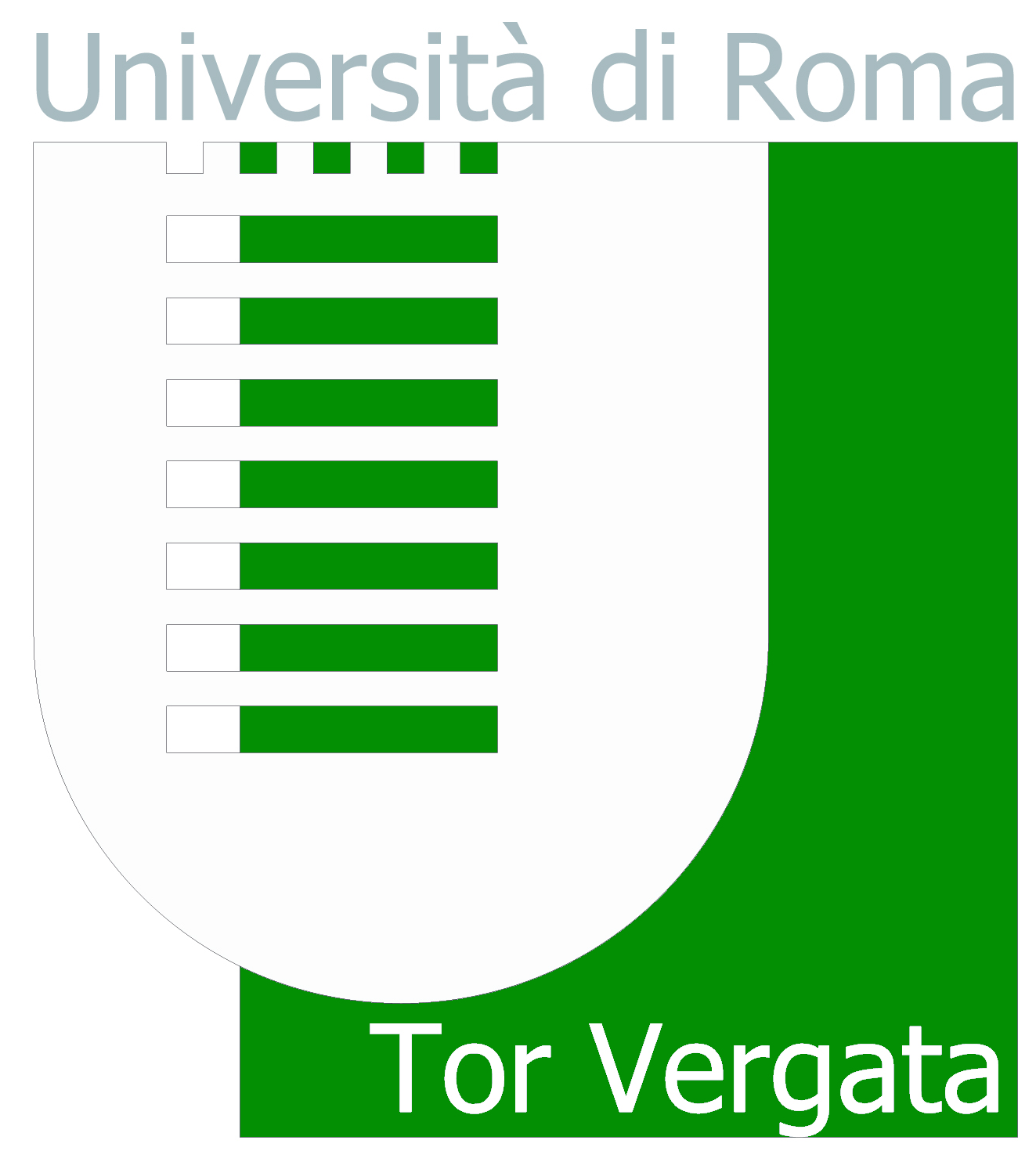 PHYSICS FOR INSTRUMENTATION AND TECHNOLOGY ASTROPHYSICS http://www.scienze.uniroma2.it/?cat=345&catParent=241For admission into the Program “Laurea Magistrale” in Physics some basic knowledge is required. Knowledge of mathematics must include linear algebra, mathematical analysis with one and more variables and linear operators; knowledge of physics must include the basics of classical and modern physics, of mechanics, thermodynamics and electromagnetism, elements of quantum mechanics, of theory of relativity and of nuclear physics. Knowledge at an undergraduate level of experimental techniques and data analysis is also required as well as skills in the use of computer tools.Programs Pre-Requisites: Degree in Physics in any Italian University. Applicants with other degrees will be assessed by the Board of Physics Department, possibly requiring the candidate to integrate their curriculum to be admittedCurriculum Vitae (in English, any format).Motivation Letter (in English, any format).English proficiency certificate for non-English mother tongue. Minimum requirements: IELTS 6.0-TOEFL IBT 65/PBT 513/CBT 183- CEF B2- OR ALL OTHER EQUIVALENTS). In exceptional cases students who cannot provide a certificate may be considered for a Skype interview in order to assess their knowledge of English.APPLICATION IN 4 STEPSPRE-EVALUATION: Students are requested to send the documents to the program Coordinator Annalisa D'Angelo: Annalisa.Dangelo@roma2.infn.it. Once the application is complete, the program Coordinator will evaluate it. Applicants will be notified by email over the results. The selected international applicants will receive the Conditional Acceptance letter. EMBASSY: Non-European students who have been positively pre-evaluated, must go to the Italian Embassy in their Country of residence in order to apply for the Visa during the Visa Processing Period (usually between the end of May and the beginning of July). Depending upon the Country of residence, students may have to produce a copy of the pre-evaluation letter from the University by to the Embassy along with all the other documents. Non-European and European students alike must provide official copies of all the requested documents, translated into Italian. ENROLLMENT: Once the Visa is granted, the students will receive a Formal Acceptance letter from the University; at this point they will have to complete the online enrollment procedures on the website: http://delphi.uniroma2.it (by September).MATRICULATION: Students arrive in Rome and go to the University Office for International Students to matriculate into the program of interest in September/October.This program has only one intake (mid-September). Fees: Tuitions are payable when the student matriculate into the program in Italy (no application fees applied). The tuition is composed of governmental taxes (variable amount; this tax varies depending upon the student family income). All tuitions must be paid in two installments.Scholarship: Students can apply online http://www.laziodisu.it/ from July to September. Laziodisu is an institution that offers a limited number of scholarships based on family income and merit. Students can pre-apply online, but may be requested to complete the application process in person when they arrive in Italy. Master’s Degree Program in Physical Activity and Health Promotionhttp://internationalstudents.uniroma2.it/files/2013/03/brouchere-Sinibaldi.pdfThe purpose of the program is to train graduates with different backgrounds related to the promotion of wellness and health. Particular attention is paid to their problem solving abilities and those related to their evaluations in terms of social and ethical responsibilities; graduates will also learn to assess health risks during trainees’ physical activity and estimate the limit beyond which physical activity becomes harmful.Programs Pre-Requisites: BA diploma in the relevant field of study (in English).Curriculum Vitae (in English, any format).Motivation Letter (in English, any format).English proficiency certificate for non-English mother tongue. Minimum requirements: IELTS 6.0-TOEFL IBT 65/PBT 513/CBT 183- CEF B2- OR ALL OTHER EQUIVALENTS). In exceptional cases students who cannot provide a certificate may be considered for a Skype interview in order to assess their knowledge of English.APPLICATION IN 3 STEPSPRE-EVALUATION: Students have to complete the online enrollment procedures on the website: http://delphi.uniroma2.it by September.EMBASSY: Non-European students who have been positively pre-evaluated, must go to the Italian Embassy in their Country of residence in order to apply for the Visa during the Visa Processing Period (usually between the end of May and the beginning of July). Depending upon the Country of residence, students may have to produce a copy of the pre-evaluation letter from the University to the Embassy along with all the other documents. Non-European and European students alike must provide official copies of all the requested documents, translated into Italian.MATRICULATION: Students arrive in Rome and go to the university Office for International Students to matriculate into the program of interest in September/October.This program has only one intake (mid-September). Fees: Tuitions are payable when the student matriculate into the program in Italy (no application fees applied). The tuition is composed of governmental taxes (variable amount; this tax varies depending upon the student family income). All tuitions must be paid in two installments.Scholarship: Students can apply online http://www.laziodisu.it/ during August. Laziodisu is an institution that offers a limited number of scholarships based on family income and merit. Students can pre-apply online but may be requested to complete the application process in person when they arrive in Italy.Master Degree in Automation Engineering and Control of Complex Systemshttp://masterinautomation.ing.unict.it/The master degree aims to provide students a deep knowledge of the fundamentals of technical as well as scientific aspects of the disciplines which characterize the field of Automation Engineering, without discarding affine and integrative subjects. The Course is focused on forming a high knowledge in students, enabling them to easily follow technological innovation in the industries as well as in public and/or private research institutes. The Course will provide a suitable design ability devoted to the development of traditional techniques and a capability to face with novel problems in emergent scenarios.Programs Pre-Requisites: BA diploma in the relevant field of study (in English).Curriculum Vitae (in English, any format).Motivation Letter (in English, any format).English proficiency certificate for non-English mother tongue. Minimum requirements: IELTS 6.0-TOEFL IBT 65/PBT 513/CBT 183- CEF B2- OR ALL OTHER EQUIVALENTS). In exceptional cases students who cannot provide a certificate may be considered for a Skype interview in order to assess their knowledge of English.APPLICATION IN 4 STEPSPRE-EVALUATION: Students are requested to fill out the on-line application form (here: http://151.97.232.85/app/index.php?sid=78133&newtest=Y&lang=en) and upload all the required documents listed above. Once students have entered their data and uploaded the documents, they have to submit the online application form for administrative and academic review. They will receive an e-mail (normally within 30 days) informing them of whether or not they can present their pre-enrolment request to the embassy/consulate.EMBASSY: Non-European students who have been positively pre-evaluated, must go to the Italian Embassy in their Country of residence in order to apply for the Visa during the Visa Processing Period (usually between the end of May and the beginning of July). Depending upon the Country of residence, students may have to produce a copy of the pre-evaluation letter from the University to the Embassy along with all the other documents. Non-European and European students alike must provide official copies of all the requested documents, translated into Italian. MATRICULATION: Students arrive in Catania and go to the university Foreign Students Office bringing the requested study documentation, and pay the fee of 40€ to take entry test (the office will issue the fee students have to pay at Unicredit Bank).ENROLLMENT: students fill in the enrolment application form and pay the enrolment fee (the Foreign Students Office will give you the form and issue the tax you’ll have to pay at Unicredit Bank)Lessons will start in October.Fees: Tuitions are payable when the student matriculate into the program in Italy (no application fees applied). The tuition is composed of governmental taxes (variable amount; this tax varies depending upon the student family income). All tuitions must be paid in two installments.Scholarship: Students can apply for scholarships and student housing service (the services will start only at the beginning of the academic year that means second half of October) the request must be made to ERSU by filling in the online application form (normally by September and then by sending by postal service -with a registered letter – RACCOMANDATA – the printed and signed application along with the documents required by the call to ERSU Via Etnea n°.570 – 95128 Catania). Students can find the call, when published, here: http://www.ersucatania.it/.Master Degree in Electrical Engineering  The Master Degree Course in Electrical Engineering is held in English, and aims to train high specialists in electronics and digital electronics with particular reference to electronic circuit board.Programs Pre-Requisites: BA diploma in the relevant field of study (in English).Curriculum Vitae (in English, any format).Motivation Letter (in English, any format).English proficiency certificate for non-English mother tongue. Minimum requirements: IELTS 6.0-TOEFL IBT 65/PBT 513/CBT 183- CEF B2- OR ALL OTHER EQUIVALENTS). In exceptional cases students who cannot provide a certificate may be considered for a Skype interview in order to assess their knowledge of English.APPLICATION IN 4 STEPSPRE-EVALUATION: Students are requested to fill out the on-line application form (here: http://151.97.232.85/app/index.php?sid=78133&newtest=Y&lang=en) and upload all the required documents listed above. Once students have entered their data and uploaded the documents, they have to submit the online application form for administrative and academic review. They will receive an e-mail (normally within 30 days) informing them of whether or not they can present their pre-enrolment request to the embassy/consulate.EMBASSY: Non-European students who have been positively pre-evaluated, must go to the Italian Embassy in their Country of residence in order to apply for the Visa during the Visa Processing Period (usually between the end of May and the beginning of July). Depending upon the Country of residence, students may have to produce a copy of the pre-evaluation letter from the University to the Embassy along with all the other documents. Non-European and European students alike must provide official copies of all the requested documents, translated into Italian. MATRICULATION: Students arrive in Catania and go to the university Foreign Students Office bringing the requested study documentation, and pay the fee of 40€ to take entry test (the office will issue the fee students have to pay at Unicredit Bank).ENROLLMENT: students fill in the enrolment application form and pay the enrolment fee (the Foreign Students Office will give you the form and issue the tax you’ll have to pay at Unicredit Bank)Lessons will start in October.Fees: Tuitions are payable when the student matriculate into the program in Italy (no application fees applied). The tuition is composed of governmental taxes (variable amount; this tax varies depending upon the student family income). All tuitions must be paid in two installments.Scholarship: Students can apply for scholarships and student housing service (the services will start only at the beginning of the academic year that means second half of October) the request must be made to ERSU by filling in the online application form (normally by September and then by sending by postal service -with a registered letter – RACCOMANDATA – the printed and signed application along with the documents required by the call to ERSU Via Etnea n°.570 – 95128 Catania). Students can find the call, when published, here: http://www.ersucatania.it/.Master Degree in Chemical Engineering for Sustainable Industrial Developmenthttp://www.ing.unict.it/offerta-formativa/corsi-dm-27004/lauree-magistrali/454-chemical-engineering-for-industrial-lm-22The Master Degree Course in Chemical Engineering for Sustainable Industrial Development is a two-years course held in English, aiming to provide students the ability to formalize and solve complex technical problems and formulate innovative solutions, plan, organize and manage complex processes through innovative knowledge in the field of corporate organization and professional ethics.Programs Pre-Requisites: BA diploma in the relevant field of study (in English).Curriculum Vitae (in English, any format).Motivation Letter (in English, any format).English proficiency certificate for non-English mother tongue. Minimum requirements: IELTS 6.0-TOEFL IBT 65/PBT 513/CBT 183- CEF B2- OR ALL OTHER EQUIVALENTS). In exceptional cases students who cannot provide a certificate may be considered for a Skype interview in order to assess their knowledge of English.APPLICATION IN 4 STEPSPRE-EVALUATION: Students are requested to fill out the on-line application form (here: http://151.97.232.85/app/index.php?sid=78133&newtest=Y&lang=en) and upload all the required documents listed above. Once students have entered their data and uploaded the documents, they have to submit the online application form for administrative and academic review. They will receive an e-mail (normally within 30 days) informing them of whether or not they can present their pre-enrolment request to the embassy/consulate.EMBASSY: Non-European students who have been positively pre-evaluated, must go to the Italian Embassy in their Country of residence in order to apply for the Visa during the Visa Processing Period (usually between the end of May and the beginning of July). Depending upon the Country of residence, students may have to produce a copy of the pre-evaluation letter from the University to the Embassy along with all the other documents. Non-European and European students alike must provide official copies of all the requested documents, translated into Italian.MATRICULATION: Students arrive in Catania and go to the university Foreign Students Office bringing the requested study documentation, and pay the fee of 40€ to take entry test (the office will issue the fee students have to pay at Unicredit Bank).ENROLLMENT: students fill in the enrolment application form and pay the enrolment fee (the Foreign Students Office will give you the form and issue the tax you’ll have to pay at Unicredit Bank)Lessons will start in October.Fees: Tuitions are payable when the student matriculate into the program in Italy (no application fees applied). The tuition is composed of governmental taxes (variable amount; this tax varies depending upon the student family income). All tuitions must be paid in two installments.Scholarship: Students can apply for scholarships and student housing service (the services will start only at the beginning of the academic year that means second half of October) the request must be made to ERSU by filling in the online application form (normally by September and then by sending by postal service -with a registered letter – RACCOMANDATA – the printed and signed application along with the documents required by the call to ERSU Via Etnea n°.570 – 95128 Catania). Students can find the call, when published, here: http://www.ersucatania.it/.Master Degree in Global Politics and Euro-Mediterranean Relationshttp://www.dsps.unict.it/Didattica/Corsi%20di%20laurea%20Magistrale/Corso%20di%20Laurea%20in%20Politica%20globale%20e%20relazioni%20euro-mediterraneeThe master degree offers an advanced training program to people eager to analyze how European and global institutions tackle the challenges set by the recent acceleration of the process of globalization, and the increased interdependence of societies, markets, and states; to sharpen their analytical and critical reasoning, and to approach world politics from a genuinely multidisciplinary perspective. GLOPEM innovative feature is the association of global politics, European governance, and Euro-Mediterranean relations. Focus is on global institutions, policies and issues, global justice, EU policy-making and governance, and key Mediterranean issues.Programs Pre-Requisites: Academic Transcript of Bachelor Degree in the relevant field of study (in English). Curriculum Vitae (in English, any format).Motivation Letter (in English, any format).English proficiency certificate for non-English mother tongue. Minimum requirements: IELTS 6.0-TOEFL IBT 65/PBT 513/CBT 183- CEF B2- OR ALL OTHER EQUIVALENTS). In exceptional cases students who cannot provide a certificate may be considered for a Skype interview in order to assess their knowledge of English.APPLICATION IN 4 STEPSPRE-EVALUATION and COLLOQUIUM: Students are requested to fill out the on-line application form (here: http://portalestudente.unict.it/portalestudente/mapServlet - register and then click on “Prove Ammissione”) and upload all the required documents listed above. Once students have entered their data and uploaded the documents, they have to submit the online application form. Colloquium (September): All candidates are enrolled to the Master upon passing the admission colloquium. The colloquium is run in English and is aimed at verifying student's motivation, interest and knowledge about the object of the Master program, in the following disciplines: International Relations and EU Politics, Global History and History of Africa, History of Political Thought and Political Philosophy.EMBASSY: Non-European students who have been positively pre-evaluated, must go to the Italian Embassy in their Country of residence in order to apply for the Visa during the Visa Processing Period (usually between the end of May and the beginning of July). Depending upon the Country of residence, students may have to produce a copy of the pre-evaluation letter from the University to the Embassy along with all the other documents. Non-European and European students alike must provide official copies of all the requested documents, translated into Italian.MATRICULATION: Students arrive in Catania and go to the university Foreign Students Office bringing the requested study documentation, and pay the fee to take entry test (the office will issue the fee students have to pay at Unicredit Bank).ENROLLMENT: students fill in the enrolment application form and pay the enrolment fee (the Foreign Students Office will give you the form and issue the tax you’ll have to pay at Unicredit Bank)Lessons will start in October.Fees: Tuitions are payable when the student matriculate into the program in Italy (no application fees applied). The tuition is composed of governmental taxes (variable amount; this tax varies depending upon the student family income). All tuitions must be paid in two installments.Scholarship: Students can apply for scholarships and student housing service (the services will start only at the beginning of the academic year that means second half of October) the request must be made to ERSU by filling in the online application form (normally by September and then by sending by postal service -with a registered letter – RACCOMANDATA – the printed and signed application along with the documents required by the call to ERSU Via Etnea n°.570 – 95128 Catania). Students can find the call, when published, here: http://www.ersucatania.it/.European Master Course TEMA EUROPEAN TERRITORIES (Civilization, Nation, Region, City): Identity and Development http://mastertema.eu/ The 2-year-long (120 ECTS) European Master Course TEMA European Territories (Civilization, Nation, Region, City): Identity and Development proposes the analysis of political use and scientific representation of territorial units (civilization, nation, region, city) in an interdisciplinary, research-based curriculum. It is organized in four major modules: civilization, nation, region and city, that represent four research scales, as well as four different approaches to historical, political, social and cultural issues of space and those of territory.Programs Pre-Requisites: BA diploma in the relevant field of study (in English).Curriculum Vitae (in English or French, any format).Motivation Letter (in English or French, any format).Research Plan (in English or French, any format). Find how to write it here: http://mastertema.eu/files/TEMA_projet_de_recherche.pdf.Two Reference Letters (in English or French, download form here: http://mastertema.eu/menu/37-admission-requirements.html).English proficiency certificate for non-English mother tongue. Minimum requirements: IELTS 6.5-TOEFL IBT 92/PBT 580/CBT 237- CEF C1- OR ALL OTHER EQUIVALENTS). In exceptional cases students who cannot provide a certificate may be considered for a Skype interview in order to assess their knowledge of English.French proficiency certificate (TCF: accomplishment of the three compulsory examinations (listening comprehension, use of language structures, reading comprehension) minimum level: A2)APPLICATION IN 4 STEPSPRE-EVALUATION: Students are requested to fill out the on-line application form (here: http://mastertema.eu/2013onlineapp/onlineapp.html) and upload all the required documents listed above before January.EMBASSY: Non-European students who have been positively pre-evaluated, must go to the Italian Embassy in their Country of residence in order to apply for the Visa during the Visa Processing Period (usually between the end of May and the beginning of July). Depending upon the Country of residence, students may have to produce a copy of the pre-evaluation letter from the University to the Embassy along with all the other documents. Non-European and European students alike must provide official copies of all the requested documents, translated into Italian.ENROLLMENT: students fill in the enrolment application form and pay the enrolment fee (the Foreign Students Office will give you the form and issue the tax you’ll have to pay at Unicredit Bank)MATRICULATION: The complete documentation must be sent by post to the TEMA consortium coordinator (http://mastertema.eu/menu/38-how-to-apply.html) before January 15. The selected applicants will be informed about the selection results at the end of July.Fees: Tuitions are payable when the student matriculate into the program in Italy (no application fees applied). The tuition fees, including full medical cover, are 2000 € per year for program and 6000 € per year for partner country students.Scholarship: Students can apply for scholarships and student housing service (the services will start only at the beginning of the academic year that means second half of October) the request must be made to ERSU by filling in the online application form (normally by September and then by sending by postal service -with a registered letter – RACCOMANDATA – the printed and signed application along with the documents required by the call to ERSU Via Etnea n°.570 – 95128 Catania). Students can find the call, when published, here: http://www.ersucatania.it/.Degree Course in Petroleum Geologyhttp://www.fisgeo.unipg.it/joo3x/index.php/enThe MSc in Petroleum Geology is a two-year multidisciplinary course covering a range of earth science and related subjects, and their application to the exploration and production of hydrocarbons. The course is intended to prepare students for professional positions in the petroleum industry, environmental and geotechnical consulting industries, government agencies and for graduate studies at the doctoral level. The course has been structured in close collaboration with ENI, which also delivers technical seminars during the course. Programs Pre-Requisites: Degree in the relevant field of study (translated in English or Italian). Curriculum Vitae (in English, any format).Motivation Letter (in English, any format).English proficiency certificate for non-English mother tongue. Minimum requirements: IELTS 6.0-TOEFL IBT 65/PBT 513/CBT 183- CEF B2- OR ALL OTHER EQUIVALENTS). In exceptional cases students who cannot provide a certificate may be considered for a Skype interview in order to assess their knowledge of English.Italian Language Competency certificates.APPLICATION IN 3 STEPSPRE-EVALUATION: Go to the website https://www.segreterie.unipg.it/ proceed to Admission and insert the required information; once all information is complete, it will be possible to print the application form and the first installment invoice. Payment can be made at any Unicredit Banca Agency nationwide.EMBASSY: Non-European students who have been positively pre-evaluated, must go to the Italian Embassy in their Country of residence in order to apply for the Visa during the Visa Processing Period (usually between the end of May and the beginning of July). Depending upon the Country of residence, students may have to produce a copy of the pre-evaluation letter from the University to the Embassy along with all the other documents. Non-European and European students alike must provide official copies of all the requested documents, translated into Italian.MATRICULATION: Students arrive in Perugia and go to the university Office for International Students to matriculate into the their program of interest in September/October. Find more information here: http://www.unipg.it/files/pagine/99/guidaimmatricolazioni-1516.pdf This program has only one intake (mid-September). Fees: Tuitions are payable when the student matriculate into the program in Italy (no application fees applied). The tuition is composed of governmental taxes (variable amount; this tax varies depending upon the student family income, ranging from 503 to 1,763.52 euros per year). All tuitions must be paid in two installments.Scholarship: Students can apply online www.adisupg.gov.it from July to August. Adisu is an institution that offers a limited number of scholarships based on family income and merit. Students can pre-apply online but are requested to complete the application process in person when they arrive in Italy.Master of Science in International Business Administration http://www.unipg.it/en/The Masters in International Business Administration has been designed to provide participants with a sound understanding of the conceptual and theoretical underpinnings in management as well as to reflect best practice and innovative thinking and research in international organizations.  The primary purpose of the program is to enhance the utility and employability of those graduating from disciplines other than business by providing the knowledge, understanding and skills to assume management roles in areas of the first discipline or in wider industry, commerce, public service and third sector organizations.Programs Pre-Requisites: Degree in the relevant field of study (translated in English or Italian). Curriculum Vitae (in English, any format).Motivation Letter (in English, any format).English proficiency certificate for non-English mother tongue. Minimum requirements: IELTS 6.5-TOEFL IBT 65/PBT 513/CBT 183- CEF B2+- OR ALL OTHER EQUIVALENTS). In exceptional cases students who cannot provide a certificate may be considered for a Skype interview in order to assess their knowledge of English.APPLICATION IN 3 STEPSPRE-EVALUATION: Go to the website https://www.segreterie.unipg.it/ proceed to Admission and insert the required information; once all information is complete, it will be possible to print the application form and the first installment invoice. Payment can be made at any Unicredit Banca Agency nationwide.EMBASSY: Non-European students who have been positively pre-evaluated, must go to the Italian Embassy in their Country of residence in order to apply for the Visa during the Visa Processing Period (usually between the end of May and the beginning of July). Depending upon the Country of residence, students may have to produce a copy of the pre-evaluation letter from the University to the Embassy along with all the other documents. Non-European and European students alike must provide official copies of all the requested documents, translated into Italian.MATRICULATION: Students arrive in Perugia and go to the university Office for International Students to matriculate into the their program of interest in September/October. Find more information here: http://www.unipg.it/files/pagine/99/guidaimmatricolazioni-1516.pdf This program has only one intake (mid-September). Fees: Tuitions are payable when the student matriculate into the program in Italy (no application fees applied). The tuition is composed of two parts: € 6.000 (fixed amount) per year + governmental taxes (variable amount; this tax varies depending upon the student family income). All tuitions must be paid in two installments.Scholarship: Students can apply online www.adisupg.gov.it from July to August. Adisu is an institution that offers a limited number of scholarships based on family income and merit. Students can pre-apply online but are requested to complete the application process in person when they arrive in Italy.Master in Medical Biotechnologieshttp://www.med.unipmn.it/mb/docs/docs/cibThe Course in Medical Biotechnologies is designed to prepare graduate students with a solid chemical and biological knowledge, with particular interest in the pathophysiological and diagnostic contexts. The course aims at providing interdisciplinary lessons based on various fields of biotechnologies of medical interest, with particular emphasis on basic research, diagnostics, target therapy and regenerative medicine.Programs Pre-Requisites: Bachelor's degree in the relevant field of study.Curriculum Vitae (in English, any format);Personal statement (in English, any format);English proficiency certificate for non-English mother tongue. Minimum requirements: IELTS 6.0-TOEFL IBT 65/PBT 513/CBT 183- CEF B2- OR ALL OTHER EQUIVALENTS). In exceptional cases students who cannot provide a certificate may be considered for a Skype interview in order to assess their knowledge of English.APPLICATION IN 4 STEPSPRE-EVALUATION: Students will be evaluated by the Admission Board only when they will have filled in the on-line application form (here: http://www.med.unipmn.it/mb/apply-now/) and uploaded all the required documents listed above. Only applications accompanied by all documentation will be considered.EMBASSY: Non-European students who have been positively pre-evaluated, must go to the Italian Embassy in their Country of residence in order to apply for the Visa during the Visa Processing Period (usually between the end of May and the beginning of July). Non-European and European students alike must provide official copies of all the requested documents, translated into Italian.ENROLLMENT: Applications for enrollment must be submitted from August to December. The application for enrollment must be completed online on the website http:\\studenti.rettorato.unipmn.it .MATRICULATION: The enrollment will be completed at the time of delivery of all the required documentation at the Student Desk “Segreteria Studenti”.This program has only one intake (mid-September). Fees: Tuitions are payable when the student matriculate into the program in Italy (no application fees applied). The tuition is composed of governmental taxes (variable amount; this tax varies depending upon the student family income). All tuitions must be paid in two installments.Scholarship: Students can apply for scholarships at the regional student welfare service –EDISU Piemonte is an institution that offers a limited number of scholarships based on family income and merit. Students can find information here: http://www.esteri.it/MAE/EN/Ministero/Servizi/Stranieri/Opportunita/BorseStudio_stranieri.htm?LANG=EN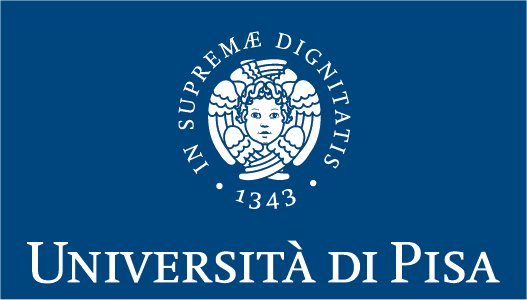 International Program in Humanities (First year of a bachelor program in Humanities)http://www.cfs.unipi.it/International/international-programme-in-humanities/The International Program in Humanities (IPH) is a one-year program taught exclusively in English. It is also the first year of a three-year Bachelor’s Degree program in either History, Philosophy, Cultural Heritage Studies or Sciences of Communication and Performing Arts. During the IPH students will develop their knowledge in various subject areas by attending a range of classes, visiting historical sites in central Italy, discovering local culture and meeting other students and people from all over the world. Students will experience a full immersion into Italian language and culture which will then prepare them to study 2 years in Italian.Programs Pre-Requisites: A High School Diploma after studying a minimum of 12 years (i.e.: elementary, middle and high school combined). If you have not finished High School yet you can send your latest school evaluation.Curriculum Vitae (not mandatory).The academic transcript with the full list of courses and grades (in English or Italian).English proficiency certificate for non-English mother tongue. Minimum requirements:  CEF B2; IELTS 6.5. Knowledge of Italian is not required (students will learn Italian during their first year)APPLICATION IN 3 STEPSPRE-EVALUATION: In order to apply, students must fill in this Application form (IPH Application Form) and send it to the Logistics Coordinator of the Program: Lynda Lattke (email: studyabroad@unipi.it) Application deadline: July 10th, 2015 Students will be informed whether they have been accepted or not within two weeks after applying.EMBASSY: Non-European students, who have been positively pre-evaluated, go to the Italian embassy in their Country of residence in order to apply for the Visa during the Visa Processing Period (usually between the end of May and the beginning of July). Depending upon the Country of residence, students may have to produce a copy of the pre-evaluation letter from the University by the embassy along with all the other documents. Non-European and European students alike must provide official copies of all documents requested translated into Italian. ENROLLMENT: Once the Visa is granted, the students need to come to Pisa at the International Student’s Office by the University in order to provide them with the following documents in original:Original academic title, Official translation of the degree into Italian, Consular legalization of the foreign title, “Dichiarazione di Valore” (Declaration of Value) issued by the Italian diplomatic representative in the country where the educational system of the university issuing the diploma belongs to.Also by that time the students will be required to pay the first installment.Fees: Year 1 of the IPH program: 1,500 euros + university taxes (depend upon the family income). Years 2 and 3 of the Bachelor degree program: only the university taxes depending upon the family income which may vary between 407 euros and 2,354 euros depending on country of origin and academic merit.Scholarship: The competition for the award of the scholarship and other benefits for the academic year 2015-2016 will be published in the month of July 2016 on the web site www.dsu.toscana.it.  In the said notice will be given the mode of application and the start and end dates (the approximate date of the deadline is early September) for the request and benefits, that must be completed both online https://areastud.dsu.toscana.it/$/ and on paper (to send the documents in original via post office to: Piazza dei Cavalieri, 6 - 56126 Pisa, ITALY. For any questions please write to borse.pi@dsu.toscana.itMaster of Science in Aerospace Engineeringhttp://www.spaceatdia.orgThis Master’s program taught completely in English and it lasts 2 years with a total of 120 ECTS credits earned. This program has only one intake (September). Graduates of Aerospace Engineering will have the chance to continue their studies into higher education as well as pursue careers in the aerospace industry, public and private aerospace research institutions, the Air Force, and other industrial enterprises where the application of aerospace technology is especially relevant.Programs Pre-Requisites: Bachelor’s Degree in an engineering discipline or applied science (in English or Italian). Extensive undergraduate education in physics, chemistry, thermodynamics, mechanics, engineering and mathematics is required (in English or Italian). The Admissions Committee may also consider research papers, publications and other original work (in English or Italian).English proficiency certificate for non-English mother tongue. Minimum requirements:  CEF B2; IELTS 6.5APPLICATION IN 3 STEPSPRE-EVALUATION: Students are required to download the application form and fill it with the required informationPrepare all the other required documents (click here for the complete list)Send the application form and the required documents in pdf format to the following email address: admissions@spaceatdia.org. Completed applications for enrollment at the beginning of the next academic year are due no later than Sunday April 12, 2015 (check the deadline for 2016). Once the application is complete, the Admission Board will evaluate it within 3 weeks (maximum) and the applicant will be notified by email over the results. The selected international applicants will receive the Conditional Acceptance letter. EMBASSY: Non-European students, who have been positively pre-evaluated, go to the Italian embassy in their Country of residence in order to apply for the Visa during the Visa Processing Period (usually between the end of May and the beginning of July). Depending upon the Country of residence, students may have to produce a copy of the pre-evaluation letter from the University by the embassy along with all the other documents. Non-European and European students alike must provide official copies of all documents requested translated into Italian.ENROLLMENT: Once the Visa is granted, the students need to come to Pisa at the International Student’s Office by the University in order to provide them with the following documents in original:Original academic title, Official translation of the degree into Italian, Consular legalization of the foreign title, “Dichiarazione di Valore” (Declaration of Value) issued by the Italian diplomatic representative in the country where the educational system of the university issuing the diploma belongs to.Also by that time the students will be required to pay the first installment.Fees: Tuitions are payable when the student matriculate into the program in Italy (no application fees applied). The amount of the fee depends upon the country of origin of the student and can vary from a minimum of about € 250 to a maximum of about € 2100. In most cases, foreign students pay tuition fees close to the minimum. All tuition must be paid in two installments.Scholarship: The competition for the award of the scholarship and other benefits for the academic year 2015-2016 will be published in the month of July 2016 on the web site www.dsu.toscana.it.  In the said notice will be given the mode of application and the start and end dates (the approximate date of the deadline is early September) for the request and benefits, that must be completed both online https://areastud.dsu.toscana.it/$/ and on paper (to send the documents in original via post office to: Piazza dei Cavalieri, 6 - 56126 Pisa, ITALY. For any questions please write to borse.pi@dsu.toscana.itMaster of Science in Bionics Engineeringhttp://www.bionicsengineering.itThe M.Sc. in Bionics Engineering is characterized by a limited enrolment (20-40 students). This program has only one intake (September). Bionics engineering is a new frontier of biomedical engineering. Bionics indicates the research area which integrates the most advanced robotics and bioengineering technologies with life sciences, such as medicine and neuroscience, materials science, etc. One of the primary goals of the M.Sc. in Bionics Engineering is to challenge a selected core of very highly qualified students that, besides acquiring high-level professional skills, will also foster the progress of the research activities in the bionics field.Programs Pre-Requisites: Bachelor’s Degree in Biomedical Engineering (check the criteria of the selection here: http://www.bionicsengineering.it/sites/all/themes/webmate_responsive_theme/Bando_Brochure/Call_Bionics_Engineering_2015_ENG.pdf ) (in English or Italian). English proficiency certificate for non-English mother tongue. Minimum requirements:  CEF B2; IELTS 6.5Short resume (5 pages max, in English or Italian) of the Bachelor Thesis, or short resume (5 pages max, in English or Italian) of the ongoing Thesis activity, if this has been not completed yet;Curriculum Vitae (in English)The academic transcripts with the full list of courses and grades (in English or Italian). This list shall contain information regarding credits (CFU), units (or equivalent) received, the grades received for each class taken, and the date when the final examination was taken (if applicable), provided by attaching the copy of the University Transcripts; *For additional (not mandatory) requirements please go on this web page: http://www.bionicsengineering.it/sites/all/themes/webmate_responsive_theme/Bando_Brochure/Call_Bionics_Engineering_2015_ENG.pdfAPPLICATION IN 3 STEPSPRE-EVALUATION: Applicants are requested to apply online at: www.bionicsengineering.it by the end of August (check the deadline for 2016). In case of any issue with the online application, please contact the Master Degree Secretary’s Office (e-mail: PhDBiorobotics@sssup.it). Non-EU Applicants shall specify (in the application form) in which Italian Embassy or Consulate they intend to submit their pre-enrolment application in case of admission to the Course. Applicant selection will involve, in both sessions, the assessment of all the submitted documents and an interview. For non-EU Applicants, the interviews will be held via videoconference (Skype). at Italian Embassies, Consulates or other locations identified by the Selection Committee in order to assure the fulfillment of the Applicants’ identification procedures. If the interview is not held at Italian Embassies or Consulates, the candidate must exhibit, before starting the interview, the ID submitted in the online application. For EU Applicants, the interviews will be held in Pisa at the School premises. After the exam is taken, the Admission Board will evaluate it within 3 weeks (maximum) and the applicant will be notified by email over the results. Non-EU admitted candidates will be requested to send their written assent to the Master Secretary’s Office and they must contact the relevant Italian Embassy or Consulate in order to pre-enroll in the “Laurea Magistrale in Bionics Engineering (LM-21)" program offered by the University of Pisa. EMBASSY: Non-European students, who have been positively pre-evaluated, go to the Italian embassy in their Country of residence in order to apply for the Visa during the Visa Processing Period (usually between the end of May and the beginning of July). Depending upon the Country of residence, students may have to produce a copy of the pre-evaluation letter from the University by the embassy along with all the other documents. Non-European and European students alike must provide official copies of all documents requested translated into Italian. ENROLLMENT: Once the Visa is granted, the students need to come to Pisa at the International Student’s Office by the University in order to provide them with the following documents in original. Admitted Applicants holding a non-Italian degree shall enclose, with the matriculation application, the original academic degree, the official translation of the degree into Italian, the relevant consular legalization of the foreign degree, along with the “Dichiarazione di Valore” (Declaration of Value) issued by the Italian diplomatic representative in the country to which the educational system of the University issuing the diploma belongs. Also by that time the students will be required to pay the fist installment.Fees: Tuitions are payable when the student matriculate into the program in Italy (no application fees applied). The amount of the fee depends upon the country of origin of the student and can vary from a minimum of about € 250 to a maximum of about € 2100. In most cases, foreign students pay tuition fees close to the minimum. All tuition must be paid in two installments.Scholarship: Students may apply for the contributions provided by the “Azienda della Regione Toscana per il Diritto allo Studio Universitario” (DSU - Student’s Support Office). The annual call for contributions is published in July at: http://www.dsu.toscana.it. Person in charge of the Procedure: Dr. Silvia Marcacci, Responsible of the U.O. Ph.D-Lauree Magistrali of Scuola Superiore Sant’Anna – Palazzo Toscanelli, via Santa Cecilia, 3 – 56127 Pisa – tel. 050/883528 - fax 050/883519 - e-mail: s.marcacci@sssup.it. Master of Science in Business Informaticshttp://www.di.unipi.it/en/education/mbiThis Master’s program lasts 2 years with a total of 120 ECTS credits earned. This program has been designed to meet the growing demand for professionals with an interdisciplinary skill both in informatics and in business to satisfy the increasing demand by companies to compete using analytics methods. The graduate program is focused on Business Intelligence techniques to support decision-making. The Program offers a wide range of courses taught in English. Some of the courses are taught in Italian.Programs Pre-Requisites: Bachelor’s Degree in in Computer Science or Computer Engineering, or a degree with at least 40 ECTS credits in the following areas: Management, Economics, Informatics, Physics, Mathematics, Statistics (in English or Italian). English proficiency certificate for non-English mother tongue. Minimum requirements:  CEF B2; IELTS 6.5  (not mandatory)Curriculum Vitae (in English); STRICTLY REQUIRED: include a table for each course of Computer Science in Bachelor: course name, duration in hours, course credits, course grade in a scale from 1 (lowest) to 100 (highest);Student’s academic transcript of records, i.e., a certified document issued by the university registrar’s office containing the full list of courses taken, titles (in English), grades received and the relation between credits and hours for each course.An Italian language certificate, if available. Or, if their application is accepted, they must take an Italian language entry test or to attend a course In Italian during the first semester. APPLICATION STEP BY STEPPRE-EVALUATION: Applicants must submit the above documents by sending them as PDF attachment in an email addressed to businessinformatics@di.unipi.it before or on May 9th, 2015 (to control the date for 2016). The subject of the email should contain "Application to BI 2016-17". INTERVIEW: The Selection Committee may ask some of the candidates for an interview via Skype to be held in the period May 11th-22nd, 2015 (to control the date for 2016). Failure to set a date or no-show at the interview will result in rejection of the application.RESULTS: The list of admitted candidates will be published on this webpage on May 27th, 2015 (to control the date for 2016). The admitted candidates have to confirm by email their intent to pre-enroll. PRE-ENROLLMENT AND VISA: Upon confirmation of their intent to pre-enroll, the admitted candidates will receive by email a formal admission letter that must be attached to the pre-enrollment documentation to be submitted to the Italian Embassy/Consulate by July 10th, 2015 (to control the date for 2016), and to apply for a Student Visa. Full information on pre-enrollment and enrollment is available at this page. The visa procedure might take several weeks depending on the Italian Embassy/Consulates, they however all require the intent to leave upon completion of the course as well as the proof of adequate economic means and accommodation. Admitted students must inform the Selection Committee of their final Student Visa status by sending an email to businessinformatics@di.unipi.it.SUMMARY OF IMPORTANT DATES:deadline for sending applications: May 9th, 2015 (to control the date for 2016). possible interview: May 11th-22nd, 2015 (to control the date for 2016).notification of results: May 27th, 2015 (to control the date for 2016).deadline for pre-enrollment at the Embassy/Consulate: July 10th, 2015 (to control the date for 2016).entry test of Italian language (for students without Italian language certificate): September 3rd, 2015 (to control the date for 2016).deadline for enrollment: September 30th, 2015 (late enrollment by December 30th 2015 is possible by paying a penalty fee) (to control the date for 2016).   ENROLLMENT: Once the Visa is granted, the students need to come to Pisa at the International Student’s Office by the University in order to provide them with their documents in original. Also by that time the students will be required to pay the fist installment.Fees: Tuitions are payable when the student matriculate into the program in Italy (no application fees applied). The amount of the fee depends upon the country of origin of the student and can vary from a minimum of about € 250 to a maximum of about € 2100. In most cases, foreign students pay tuition fees close to the minimum. All tuition must be paid in two installments.Scholarship: The University of Pisa will offer to the best 10 candidates free accommodation (in a shared room) for three months and a free 40-hour Italian language course. Moreover, a scholarship of 10,000 € will be granted to the best candidate. More information is available here (https://www.unipi.it/index.php/students/item/2274-extraordinary-contributions).Also student can apply for a regional scholarship. The competition for the award of the scholarship and other benefits for the academic year 2016-2017 will be published in the month of July 2016 in the site www.dsu.toscana.it. 
In the said notice will be given of the mode of application and the start and end dates (the approximate date of the deadline is early September) for the request and benefits that must be completed both online https://areastud.dsu.toscana.it/$/ and on paper (to send the documents in original via post office to: Piazza dei Cavalieri, 6 - 56126 Pisa, ITALY. For any questions please write to borse.pi@dsu.toscana.itMaster of Science in Computer Engineeringhttp://ce.iet.unipi.it/index.php/en/mceThis Master’s program taught completely in English and it lasts 2 years with a total of 120 ECTS credits earned. This program has only one intake (September).Master of Science in Computer Engineering provides students with a solid, in-depth scientific and technical background, in line with the innovation needs of the informatics field. The course further advances the student knowledge portfolio, in both the fundamental sciences and the engineering disciplines. This allows graduates to interact with engineering professionals from all different backgrounds, as well as to complete their mastering of computer engineering.Programs Pre-Requisites: Bachelor’s Degree in Computer Engineering, Computer Science, Electrical Engineering, Electronic Engineering, Information Technology degrees are preferred. (in English or Italian). Curriculum Vitae (in English or Italian). The academic transcript with the full list of courses and grades (in English or Italian).English proficiency certificate for non-English mother tongue. Minimum requirements:  CEF B2; IELTS 6.5. The evaluation committee will assess the proficiency in English during the interview.An internal Evaluation Committee will select students based on their application and a teleconference interview (via Skype).APPLICATION IN 3 STEPSPRE-EVALUATION: Applicants are requested to apply online by May, 11th 2015 at 1pm (GMT). In case of problems with the online application, please contact the M.Sc. Administration Office (e-mail: b.mancini@ing.unipi.it). Applicants shall include in the application the documents Adobe pdf format and must use the file name shown. Here you can find the list of the documents to include: http://ce.iet.unipi.it/index.php/en/admission-mce/requirements-mceThe results of the assessment of submitted documentation will be published on this site, with the list of the applicants admitted to the interview and all information regarding the time and date of the interview. Final ranking lists will be published on the same site.EMBASSY: Non-European students, who have been positively pre-evaluated, go to the Italian embassy in their Country of residence in order to apply for the Visa during the Visa Processing Period (usually between the end of May and the beginning of July). Depending upon the Country of residence, students may have to produce a copy of the pre-evaluation letter from the University by the embassy along with all the other documents. Non-European and European students alike must provide official copies of all documents requested translated into Italian. ENROLLMENT: Once the Visa is granted, the students need to come to Pisa at the International Student’s Office by the University in order to provide them with the following documents in original:Original academic title, Official translation of the degree into Italian, Consular legalization of the foreign title, “Dichiarazione di Valore” (Declaration of Value) issued by the Italian diplomatic representative in the country where the educational system of the university issuing the diploma belongs to.Also by that time the students will be required to pay the first installment.Fees: Tuitions are payable when the student matriculate into the program in Italy (no application fees applied). The amount of the fee depends upon the country of origin of the student and can vary from a minimum of about € 250 to a maximum of about € 2100. In most cases, foreign students pay tuition fees close to the minimum. All tuition must be paid in two installments.Scholarship: The competition for the award of the scholarship and other benefits for the academic year 2015-2016 will be published in the month of July 2016 on the web site www.dsu.toscana.it. 
In the said notice will be given the mode of application and the start and end dates (the approximate date of the deadline is early September) for the request and benefits, that must be completed both online https://areastud.dsu.toscana.it/$/ and on paper (to send the documents in original via post office to:  Piazza dei Cavalieri, 6 - 56126 Pisa, ITALY. For any questions please write to borse.pi@dsu.toscana.itMaster of Science in Computer Science http://www.di.unipi.it/en/education/mcsThis Master’s program taught completely in English and it lasts 2 years with a total of 120 ECTS credits earned. This program has only one intake (September).The Master Degree in Computer Science aims at educating specialists with solid foundations in computer science and high qualification in information technologies. The program covers all the fundamental topics for a master graduate in computer science. From a professional perspective, graduates will be experts in the design and development of innovative information systems and of modern global communication infrastructures. Programs Pre-Requisites: First-level bachelor degree with 60 ECTS of computer science courses and 12 ECTS of mathematics or physics courses or an extra-UE  bachelor degree with analogous features (in English or Italian). Curriculum Vitae (in English or Italian). The academic transcript with the full list of courses and grades (in English or Italian).English proficiency certificate for non-English mother tongue. Minimum requirements:  CEF B2; IELTS 6.5. The evaluation committee will assess the proficiency in English during the interview.APPLICATION IN 3 STEPSPRE-EVALUATION: In order to get pre-approved, candidates must send their applications to mcs_info@di.unipi.it by May 24thEMBASSY: Non-European students, who have been positively pre-evaluated, go to the Italian embassy in their Country of residence in order to apply for the Visa during the Visa Processing Period (usually between the end of May and the beginning of July). Depending upon the Country of residence, students may have to produce a copy of the pre-evaluation letter from the University by the embassy along with all the other documents. Non-European and European students alike must provide official copies of all documents requested translated into Italian. ENROLLMENT: Once the Visa is granted, the students need to come to Pisa at the International Student’s Office by the University in order to provide them with the following documents in original:Original academic title, Official translation of the degree into Italian, Consular legalization of the foreign title, “Dichiarazione di Valore” (Declaration of Value) issued by the Italian diplomatic representative in the country where the educational system of the university issuing the diploma belongs to.Also by that time the students will be required to pay the first installment.Fees: Tuitions are payable when the student matriculate into the program in Italy (no application fees applied). The amount of the fee depends upon the country of origin of the student and can vary from a minimum of about € 250 to a maximum of about € 2,100. In most cases, foreign students pay tuition fees close to the minimum. All tuition must be paid in two installments.Scholarship: The competition for the award of the scholarship and other benefits for the academic year 2015-2016 will be published in the month of July 2016 on the web site www.dsu.toscana.it. 
In the said notice will be given the mode of application and the start and end dates (the approximate date of the deadline is early September) for the request and benefits, that must be completed both online https://areastud.dsu.toscana.it/$/ and on paper (to send the documents in original via post office to: Piazza dei Cavalieri, 6 - 56126 Pisa, ITALY. For any questions please write to borse.pi@dsu.toscana.itMaster of Science in Computer and Networkinghttp://www.di.unipi.it/en/education/mcsnThis Master’s program taught completely in English and it lasts 2 years with a total of 120 ECTS credits earned. This program has only one intake (September). The Master Program in Computer Science and Networking has been designed to meet the growing demand for an emerging kind of professionals with high-level expertise in both computer and information science and technologies, and communication networking science and technologies in a strongly integrated manner. This expertise is needed in the design and implementation of both innovative software-hardware distributed infrastructures and service-based distributed applications in several areas of industry, e-business, research, social and citizen services, public administration.Programs Pre-Requisites: Bachelor’s Degree in Computer Science, Computer Engineering, Telecommunications,  Communication Networks, Information Technology, etc. (in English or Italian). Curriculum Vitae (in English or Italian). The academic transcript with the full list of courses and grades (in English or Italian).Achievements (for non-EU candidates only): a list of competences and skills  acquired by the candidate during his/her academic and professional experience, and deemed to be crucial for the admission to the Master Degree Program (no more than 2.000 characters).English proficiency certificate for non-English mother tongue. Minimum requirements:  CEF B2; IELTS 6.5. The evaluation committee will assess the proficiency in English during the interview.An internal Evaluation Committee will select students based on their application and a teleconference interview (via Skype) (Approx. May 26 and 27)APPLICATION IN 3 STEPSPRE-EVALUATION: Applicants are requested to apply online by May, 19th (control the date for 2016) on the web page of the program: http://www.di.unipi.it/en/education/mcsn. In case of problems with the online application, please contact the M.Sc. Administration Office (e-mail: b.mancini@ing.unipi.it). Applicants shall include in the application the documents Adobe pdf format and must use the file name shown. Here you can find the list of the documents to include: http://mcsn.sssup.it/howtoapply.htm. The results of the assessment of submitted documentation will be published on this site, with the list of the applicants admitted to the interview and all information regarding the time and date of the interview. Final ranking lists will be published on the same site.EMBASSY: Non-European students, who have been positively pre-evaluated, go to the Italian embassy in their Country of residence in order to apply for the Visa during the Visa Processing Period (usually between the end of May and the beginning of July). Depending upon the Country of residence, students may have to produce a copy of the pre-evaluation letter from the University by the embassy along with all the other documents. Non-European and European students alike must provide official copies of all documents requested translated into Italian. ENROLLMENT: Once the Visa is granted, the students need to come to Pisa at the International Student’s Office by the University in order to provide them with the following documents in original:Original academic title, Official translation of the degree into Italian, Consular legalization of the foreign title, “Dichiarazione di Valore” (Declaration of Value) issued by the Italian diplomatic representative in the country where the educational system of the university issuing the diploma belongs to.Also by that time the students will be required to pay the fist installment.Fees: Tuitions are payable when the student matriculate into the program in Italy (no application fees applied). The amount of the fee depends upon the country of origin of the student and can vary from a minimum of about € 250 to a maximum of about € 2100. In most cases, foreign students pay tuition fees close to the minimum. All tuition must be paid in two installments.Scholarship: The competition for the award of the scholarship and other benefits for the academic year 2015-2016 will be published in the month of July 2016 on the web site www.dsu.toscana.it.  In the said notice will be given the mode of application and the start and end dates (the approximate date of the deadline is early September) for the request and benefits, that must be completed both online https://areastud.dsu.toscana.it/$/ and on paper (to send the documents in original via post office to:  Piazza dei Cavalieri, 6 - 56126 Pisa, ITALY. For any questions please write to borse.pi@dsu.toscana.itMaster of Science in Embedded Computing Systemhttp://ce.iet.unipi.it/index.php/en/mecs This Master’s program taught completely in English and it lasts 2 years with a total of 120 ECTS credits earned. This program has only one intake (September).This program is orientated towards teaching students how to design, develop and analyze complex computer systems while helping them enter in the professional world. Over the past thirty years, embedded computing systems have become increasingly important in the different areas including industrial automation, avionics, automotive systems, telecommunications, consumer electronics and robotics.Programs Pre-Requisites: Bachelor’s Degree in Computer Engineering, Computer Science, Electrical Engineering, Electronic Engineering, Information Technology degrees are preferred. (in English or Italian). Curriculum Vitae (in English or Italian). The academic transcript with the full list of courses and grades (in English or Italian).Achievements (for non-EU candidates only): a list of competences and skills acquired by the candidate during his/her academic and professional experience, and deemed to be crucial for the admission to the Master Degree Program (no more than 2.000 characters).English proficiency certificate for non-English mother tongue. Minimum requirements:  CEF B2; IELTS 6.5. The evaluation committee will assess the proficiency in English during the interview.An internal Evaluation Committee will select students based on their application and a teleconference interview (via Skype) APPLICATION IN 3 STEPSPRE-EVALUATION: Applicants are requested to apply online at: http://mecs.sssup.it/howtoapply.htmDeadline for Non-EU applicants: May 5th   (to control the date for 2016)Selection of applicants is based, in both sessions, upon the assessment of all the submitted documents and an interview. Applicants admitted to the interview are informed via e-mail (sent to the account indicated in the application form) about the score received, as well as time and date of the interview. Interviews are held through videoconference using Skype. A candidate not attending the interview within the scheduled slot will be excluded from the final ranking list. EMBASSY: Non-European students, who have been positively pre-evaluated, go to the Italian embassy in their Country of residence in order to apply for the Visa during the Visa Processing Period (usually between the end of May and the beginning of July). Depending upon the Country of residence, students may have to produce a copy of the pre-evaluation letter from the University by the embassy along with all the other documents. Non-European and European students alike must provide official copies of all documents requested translated into Italian. ENROLLMENT: Once the Visa is granted, the students need to come to Pisa at the International Student’s Office by the University in order to provide them with the following documents in original:Original academic title, Official translation of the degree into Italian, Consular legalization of the foreign title, “Dichiarazione di Valore” (Declaration of Value) issued by the Italian diplomatic representative in the country where the educational system of the university issuing the diploma belongs to.Also by that time the students will be required to pay the fist installment.Fees: Tuitions are payable when the student matriculate into the program in Italy (no application fees applied). The amount of the fee depends upon the country of origin of the student and can vary from a minimum of about € 250 to a maximum of about € 2100. In most cases, foreign students pay tuition fees close to the minimum. All tuition must be paid in two installments.Scholarship: The competition for the award of the scholarship and other benefits for the academic year 2015-2016 will be published in the month of July 2016 on the web site www.dsu.toscana.it. 
In the said notice will be given the mode of application and the start and end dates (the approximate date of the deadline is early September) for the request and benefits, that must be completed both online https://areastud.dsu.toscana.it/$/ and on paper (to send the documents in original via post office to: Piazza dei Cavalieri, 6 - 56126 Pisa, ITALY.For any questions please write to borse.pi@dsu.toscana.itMaster of Science in Nuclear Engineering http://younuclear.ing.unipi.it/faq/faq_display.htmlThis Master’s program taught completely in English and it lasts 2 years with a total of 120 ECTS credits earned. This program has only one intake (September). The Master of Science program in Nuclear Engineering is based on the long tradition in teaching Nuclear Engineering at the University of Pisa, started in 1960. The study matters cover all the important areas necessary for acquiring high-level competences in the field, including Reactor Physics, Nuclear Reactor Thermal-Hydraulics, Structural Mechanics, Radiation Measurement and Health Effects, Nuclear Reactor Power Plant Technology, Nuclear Materials, Nuclear Reactor Control and Operation, Nuclear Reactor Safety and Reliability.Programs Pre-Requisites: Bachelor’s Degree (in English or Italian). The candidate should have passed sufficient university level prior examinations in mathematics, physics, chemistry, thermo-dynamics, thermal machines, mechanical drawing, continuum mechanics and machine design. A list of necessary courses passed see here: http://younuclear.ing.unipi.it/faq/faq_display.html Curriculum Vitae (translated in English or Italian). The academic transcript with the full list of courses and grades (in English or Italian).Achievements (for non-EU candidates only): a list of competences and skills  acquired by the candidate during his/her academic and professional experience, and deemed to be crucial for the admission to the Master Degree Program (no more than 2.000 characters).English proficiency certificate for non-English mother tongue. Minimum requirements:  CEF B2; IELTS 6.5. The evaluation committee will assess the proficiency in English during the interview.An internal Evaluation Committee will select students based on their application and a teleconference interview (via Skype) APPLICATION IN 3 STEPSPRE-EVALUATION: In order to get a free evaluation of the suitability of your curriculum for enrolment, send ASAP a pre-application to younuclear@ing.unipi.it including: your CV with full data; a letter of motivation and letter(s) of recommendations; copies of the certifications of your degree(s); official lists of passed courses with marks and credits or course hours; the attached Excel File, duly filled; a syllabus with full descriptions of course content. After the evaluation you will receive directions for formal enrolment at the university. EMBASSY: Non-European students, who have been positively pre-evaluated, go to the Italian embassy in their Country of residence in order to apply for the Visa during the Visa Processing Period (usually between the end of May and the beginning of July). Depending upon the Country of residence, students may have to produce a copy of the pre-evaluation letter from the University by the embassy along with all the other documents. Non-European and European students alike must provide official copies of all documents requested translated into Italian. ENROLLMENT: Once the Visa is granted, the students need to come to Pisa at the International Student’s Office by the University in order to provide them with the following documents in original:Original academic title, Official translation of the degree into Italian, Consular legalization of the foreign title, “Dichiarazione di Valore” (Declaration of Value) issued by the Italian diplomatic representative in the country where the educational system of the university issuing the diploma belongs to.Also by that time the students will be required to pay the fist installment.Fees: Tuitions are payable when the student matriculate into the program in Italy (no application fees applied). The amount of the fee depends upon the country of origin of the student and can vary from a minimum of about € 250 to a maximum of about € 2100. In most cases, foreign students pay tuition fees close to the minimum. All tuition must be paid in two installments.Scholarship: The competition for the award of the scholarship and other benefits for the academic year 2015-2016 will be published in the month of July 2016 on the web site www.dsu.toscana.it. 
In the said notice will be given the mode of application and the start and end dates (the approximate date of the deadline is early September) for the request and benefits, that must be completed both online https://areastud.dsu.toscana.it/$/ and on paper (to send the documents in original via post office to:  Piazza dei Cavalieri, 6 - 56126 Pisa, ITALY. For any questions please write to borse.pi@dsu.toscana.itInternational Curriculum and Master Double Degree in Economicswww.uniud.it/en/internationalPARTNER UNIVERSITY: Karl-Franzens University, Graz (Austria) The Master program in Economics aims to provide students with the quantitative and theoretical background and empirical training necessary to develop the analytical skills required to become a theoretical as well as an and applied economist. Graduates will be able to apply state-of-the-art research techniques to real world issues. The background knowledge the course offers to Master students aims to prepare them for qualified research centers and executive positions in the public sector, financial institutions, consulting firms and other business firms. Programs Pre-Requisites: First Level Degree / BSc degree in the relevant field of study (in English or Italian). Curriculum Vitae (in English, any format).Motivation Letter (in English, any format).English proficiency certificate for non-English mother tongue. Minimum requirements: IELTS 6.0-TOEFL IBT 65/PBT 513/CBT 183- CEF B2- OR ALL OTHER EQUIVALENTS). In exceptional cases students who cannot provide a certificate may be considered for a Skype interview in order to assess their knowledge of English.APPLICATION IN 3 STEPSPRE-EVALUATION: Students will be evaluated individually by the Didactic Commission upon review of every student’s past career. Full details should be provided by the candidate for evaluation before submitting the application. Deficiencies in the curricular requirements are to be made up before submitting the application, by acquiring credits through enrollment in other First Degree programs or specific single courses. Suitability of the student’s attitude and competence will be verified by an academic commission through an interview. Documents to be sent to internationalstudents@uniud.it. EMBASSY: Non-European students who have been positively pre-evaluated, must go to the Italian Embassy in their Country of residence in order to apply for the Visa during the Visa Processing Period (usually between the end of May and the beginning of July). Depending upon the Country of residence, students may have to produce a copy of the pre-evaluation letter from the University to the Embassy along with all the other documents. Non-European and European students alike must provide official copies of all the requested documents, translated into Italian. MATRICULATION: Students arrive in Udine and go to Area dei Servizi per la Didattica (Students Office), to matriculate into the their program of interest in September/October.This program has only one intake (mid-September). Fees: Tuitions are payable when the student matriculate into the program in Italy (no application fees applied). The tuition is composed of governmental taxes (variable amount; this tax varies depending upon the student family income, ranging from 370,00 to 1875,00 euros per year). Tuition fees are payable in three installments: the first installment is paid at registration, the second at the end of March and the last at the end of May. Scholarship: Students can apply online http://www.ardiss.fvg.it/ from July to September. Ardiss is an institution that offers a limited number of scholarships based on family income and merit. Students can pre-apply online but may be requested to complete the application process in person when they arrive in Italy.The following programs are not entirely held in English. A varying number of credits are taught in Italian. Requirements and evaluation for these programs are to be discussed on a case by case scenario.BACHELOR IN PRESERVATION OF CULTURAL HERITAGEBACHELOR IN VITICULTURE AND OENOLOGYMASTER DEGREE COURSE IN VITICULTURE, OENOLOGY AND MARKETINGINTERNATIONAL CURRICULUM AND MASTER DOUBLE DEGREE IN MEDICAL AND PHARMACEUTICAL BIOTECHNOLOGYINTERNATIONAL MASTER JOINT DEGREE IN COMPUTER SCIENCEMASTER DEGREE COURSE IN ELECTRICAL ENGINEERINGMASTER DEGREE COURSE IN EUROPEAN AND INTERNATIONAL LANGUAGES AND LITERATURESMASTER DEGREE COURSE IN FILM AND AUDIOVISUAL STUDIESMASTER DEGREE COURSE IN HEALTH BIOTECHNOLOGIESMASTER DEGREE COURSE IN MANAGEMENT ENGINEERINGMASTER DEGREE COURSE IN MULTIMEDIACOMMUNICATION AND ITFees: Tuitions are payable when the student matriculate into the program in Italy (no application fees applied). For the majority of the courses above, the tuition is composed of governmental taxes (variable amount; this tax varies depending upon the student family income, ranging from 370,00 to 1875,00 euros per year). Tuition fees are payable in three installments: the first installment is paid at registration, the second at the end of March and the last at the end of May. Scholarship: Students can apply online http://www.ardiss.fvg.it/ from July to September. Ardiss is an institution that offers a limited number of scholarships based on family income and merit. Students can pre-apply online but may be requested to complete the application process in person when they arrive in Italy.Bachelor in Economics and Managementhttp://www.unive.it/nqcontent.cfm?a_id=157792The Program involves 3 years of study and provides students with knowledge of general scientific methods and contents, as well as with the opportunity to acquire the necessary professional skills. It provides students with an international education and combines management and economics (theory, methods and models) with legal, mathematical and statistical subjects.Programs Pre-Requisites: High school diploma (in English or Italian). Curriculum Vitae (in English, any format).Motivation Letter (in English, any format).English proficiency certificate for non-English mother tongue. Minimum requirements: IELTS 6.0-TOEFL IBT 65/PBT 513/CBT 183- CEF B2- OR ALL OTHER EQUIVALENTS).APPLICATION IN 3 STEPSPRE-EVALUATION: Students are requested to register online (here: https://esse3.unive.it/AddressBook/ABStartProcessoRegAction.do;jsessionid=1F35952FB84F894844A1B548F7624EBC.jvm_unive_esse3web12?cod_lingua=eng) and enroll for the test of admission between July and August. After this first step, students must pay the first installment of tuition and university fees through MAV exclusively on-demand or by credit card. The registration will be completed within seven working days after the payment and communicated via e-mail. Only 10 international students have access to the course. Only 70 international students have access to the course.EMBASSY: Non-European students who have been positively pre-evaluated, must go to the Italian Embassy in their Country of residence in order to apply for the Visa during the Visa Processing Period (usually between the end of May and the beginning of July). Depending upon the Country of residence, students may have to produce a copy of the pre-evaluation letter from the University to the Embassy along with all the other documents. Non-European and European students alike must provide official copies of all the requested documents, officially translated into English or Italian.MATRICULATION: Students arrive in Venice and go to the University Office for International Students to matriculate into the program of interest in September/October.This program has only one intake (mid-September). Fees: Only students who present their SAT1/GRE/Sat Subject test at enrolment will be entitled to ask for a reduction of their tuition fees. The others will have to pay the full student rate (4,766.00 EUR/year for Bachelor's degrees). All tuitions must be paid in two installments.Scholarship: Students can apply online http://www.esuvenezia.it/web/esuvenezia from July to September. Esu Venezia is an institution that offers a limited number of scholarships based on family income and merit. Students can pre-apply online but may be requested to complete the application process in person when they arrive in Italy.Bachelor in Philosophy, International Studies and Economicshttp://www.unive.it/nqcontent.cfm?a_id=188931This BA program caters to graduates who can analyze and interpret social, political and economic phenomena with a multi-disciplinary approach and at various levels: through logical-philosophical foundations, familiarity with international realities and cultures and through the instruments of economics for the analysis of a macroeconomic context, market behaviors and of economic factors. The course aims to equip students with a flexible education both international and multidisciplinary based on a general vision of the problems of a globalized. Programs Pre-Requisites: High school diploma (in English or Italian). Curriculum Vitae (in English, any format).Motivation Letter (in English, any format).English proficiency certificate for non-English mother tongue. Minimum requirements: IELTS 6.0-TOEFL IBT 65/PBT 513/CBT 183- CEF B2- OR ALL OTHER EQUIVALENTS). APPLICATION IN 4 STEPSPRE-EVALUATION: All students are requested to register online (here: https://esse3.unive.it/AddressBook/ABStartProcessoRegAction.do;jsessionid=1F35952FB84F894844A1B548F7624EBC.jvm_unive_esse3web12?cod_lingua=eng) to have an evaluation of their credentials and requisites before enrolling. Once they have uploaded the requested documents, the Degree Program Committee will check that they have the correct requisites and the students will be advised via email of any additional learning requirements they must fulfill in order to meet the Degree requisites. EMBASSY: Non-European students, who have been positively pre-evaluated, must go to the Italian Embassy in their Country of residence in order to apply for the Visa during the Visa Processing Period (usually between the end of May and the beginning of July). Depending upon the Country of residence, students may have to produce a copy of the pre-evaluation letter from the University to the Embassy along with all the other documents. Non-European and European students alike must provide official copies of all the requested documents, officially translated into English or Italian.ENROLLMENT: Enter the “Reserved Area” on the website (at the top right of all www.unive.it pages), using the Username and Password issued during the Online Registration procedure (pre-evaluation). Select "Enrolment in open admission Degree programs" in the Online Student Services. After selecting your chosen Degree program, fill in the enrolment application.MATRICULATION: Students arrive in Venice and go to the International Welcome Desk to matriculate into the program of interest in September/October. The staff will check that students have all of the original documentation required to proceed with enrolment. This program has only one intake (mid-September). Fees: Only students who present their SAT1/GRE/Sat Subject test at enrolment will be entitled to ask for a reduction of their tuition fees. The others will have to pay the full student rate (4,766.00 EUR/year for Bachelor's degrees). All tuitions must be paid in two installments.Scholarship: Students can apply online http://www.esuvenezia.it/web/esuvenezia from July to September. Esu Venezia is an institution that offers a limited number of scholarships based on family income and merit. Students can pre-apply online but may be requested to complete the application process in person when they arrive in Italy.Master in Accounting and Financehttp://www.unive.it/nqcontent.cfm?a_id=51095This Second Cycle Degree Program produces experts in accounting data, planning management control systems, setting out finance strategies and auditing business risk. Depending on the curriculum chosen, different aspects relating to the profession or the internal business management are investigated. At the end of their study program students can be awarded with a double degree : Laurea Magistrale in Amministrazione, finanza e controllo of Università Ca’ Foscari Venezia and Master in Management of ESCP-Europe.Programs Pre-Requisites: Bachelor's Degree in the relevant field of study (in English or Italian). Curriculum Vitae (in English, any format).Motivation Letter (in English, any format).English proficiency certificate for non-English mother tongue. Minimum requirements: IELTS 6.0-TOEFL IBT 65/PBT 513/CBT 183- CEF B2- OR ALL OTHER EQUIVALENTS). APPLICATION IN 4 STEPSPRE-EVALUATION: All students are requested to register online (here: https://esse3.unive.it/AddressBook/ABStartProcessoRegAction.do;jsessionid=1F35952FB84F894844A1B548F7624EBC.jvm_unive_esse3web12?cod_lingua=eng) to have an evaluation of their credentials and requisites before enrolling. Once they have uploaded the requested documents, the Degree Program Committee will check that they have the correct requisites and the students will be advised via email of any additional learning requirements they must fulfill in order to meet the Degree requisites. Only 5 international students, among which 1 place is reserved for Chinese students residing in China, have access to the course.EMBASSY: Non-European students who have been positively pre-evaluated, must go to the Italian Embassy in their Country of residence in order to apply for the Visa during the Visa Processing Period (usually between the end of May and the beginning of July). Depending upon the Country of residence, students may have to produce a copy of the pre-evaluation letter from the University to the Embassy along with all the other documents. Non-European and European students alike must provide official copies of all the requested documents, officially translated into English or Italian.ENROLLMENT: Enter the “Reserved Area” on the website (at the top right of all www.unive.it pages), using the Username and Password issued during the Online Registration procedure (pre-evaluation). Select "Enrolment in Master Degree programs" in the Online Student Services. After selecting your chosen Degree program, fill in the enrolment application. After entering/uploading the documents, you will need to confirm all data entered then go to the Payments section.MATRICULATION: Students arrive in Venice and go to the International Welcome Desk to matriculate into the program of interest in September/October. The staff will check that students have all of the original documentation required to proceed with enrolment. This program has only one intake (mid-September). Fees: Only students who present their SAT1/GRE/Sat Subject test at enrolment will be entitled to ask for a reduction of their tuition fees. The others will have to pay the full student rate (5,420.00 EUR/year for Master's degrees). All tuitions must be paid in two installments.Scholarship: Students can apply online http://www.esuvenezia.it/web/esuvenezia from July to September. Esu Venezia is an institution that offers a limited number of scholarships based on family income and merit. Students can pre-apply online but may be requested to complete the application process in person when they arrive in Italy.Master in Business Administrationhttp://www.unive.it/nqcontent.cfm?a_id=53473This Second Cycle Degree Program aims to equip students with any necessary knowledge and skills for managing businesses facing the transformation of Italian economy with a special focus on “made in Italy” and sustainability issues. 
The international curriculum provides the managing skills which are necessary to develop a new generation of global small medium enterprises. The course offer encompasses international management, marketing, international economics and labor law.Programs Pre-Requisites: Bachelor's Degree in the relevant field of study (in English or Italian). Curriculum Vitae (in English, any format).Motivation Letter (in English, any format).English proficiency certificate for non-English mother tongue. Minimum requirements: IELTS 6.0-TOEFL IBT 65/PBT 513/CBT 183- CEF B2- OR ALL OTHER EQUIVALENTS). APPLICATION IN 4 STEPSPRE-EVALUATION: All students are requested to register online (here: https://esse3.unive.it/AddressBook/ABStartProcessoRegAction.do;jsessionid=1F35952FB84F894844A1B548F7624EBC.jvm_unive_esse3web12?cod_lingua=eng) to have an evaluation of their credentials and requisites before enrolling. Once they have uploaded the requested documents, the Degree Program Committee will check that they have the correct requisites and the students will be advised via email of any additional learning requirements they must fulfill in order to meet the Degree requisites. Only 5 international students, among which 1 place is reserved for Chinese students residing in China, have access to the course.EMBASSY: Non-European students who have been positively pre-evaluated, must go to the Italian Embassy in their Country of residence in order to apply for the Visa during the Visa Processing Period (usually between the end of May and the beginning of July). Depending upon the Country of residence, students may have to produce a copy of the pre-evaluation letter from the University to the Embassy along with all the other documents. Non-European and European students alike must provide official copies of all the requested documents, officially translated into English or Italian.ENROLLMENT: Enter the “Reserved Area” on the website (at the top right of all www.unive.it pages), using the Username and Password issued during the Online Registration procedure (pre-evaluation). Select "Enrolment in Master Degree programs" in the Online Student Services. After selecting your chosen Degree program, fill in the enrolment application. After entering/uploading the documents, you will need to confirm all data entered then go to the Payments section.MATRICULATION: Students arrive in Venice and go to the International Welcome Desk to matriculate into the program of interest in September/October. The staff will check that students have all of the original documentation required to proceed with enrolment. This program has only one intake (mid-September). Fees: Only students who present their SAT1/GRE/Sat Subject test at enrolment will be entitled to ask for a reduction of their tuition fees. The others will have to pay the full student rate (5,420.00 EUR/year for Master's degrees). All tuitions must be paid in two installments.Scholarship: Students can apply online http://www.esuvenezia.it/web/esuvenezia from July to September. Esu Venezia is an institution that offers a limited number of scholarships based on family income and merit. Students can pre-apply online but may be requested to complete the application process in person when they arrive in Italy.Master in Computer Sciencehttp://www.unive.it/nqcontent.cfm?a_id=73027This MSc program takes two years of full-time study, covering a wide spectrum of fields in Computer Science and Information Technology. It is suitable for students with diverse academic backgrounds, such as computer science, engineering, statistics, mathematics and related disciplines. The program unfolds into three semesters of full-time lectures and lab experience. During the last semester, students work on an individual project and dissertation, supervised by a department member. Programs Pre-Requisites: Bachelor's Degree in the relevant field of study (translated in English or Italian). Curriculum Vitae (in English, any format).Motivation Letter (in English, any format).English proficiency certificate for non-English mother tongue. Minimum requirements: IELTS 6.0-TOEFL IBT 65/PBT 513/CBT 183- CEF B2- OR ALL OTHER EQUIVALENTS). APPLICATION IN 4 STEPSPRE-EVALUATION: All students are requested to register online (here: https://esse3.unive.it/AddressBook/ABStartProcessoRegAction.do;jsessionid=1F35952FB84F894844A1B548F7624EBC.jvm_unive_esse3web12?cod_lingua=eng) to have an evaluation of their credentials and requisites before enrolling. Once they have uploaded the requested documents, the Degree Program Committee will check that they have the correct requisites and the students will be advised via email of any additional learning requirements they must fulfill in order to meet the Degree requisites. EMBASSY: Non-European students who have been positively pre-evaluated, must go to the Italian Embassy in their Country of residence in order to apply for the Visa during the Visa Processing Period (usually between the end of May and the beginning of July). Depending upon the Country of residence, students may have to produce a copy of the pre-evaluation letter from the University to the Embassy along with all the other documents. Non-European and European students alike must provide official copies of all the requested documents, officially translated into English or Italian.ENROLLMENT: Enter the “Reserved Area” on the website (at the top right of all www.unive.it pages), using the Username and Password issued during the Online Registration procedure (pre-evaluation). Select "Enrolment in Master Degree programs" in the Online Student Services. After selecting your chosen Degree program, fill in the enrolment application. After entering/uploading the documents, you will need to confirm all data entered then go to the Payments section.MATRICULATION: Students arrive in Venice and go to the International Welcome Desk to matriculate into the program of interest in September/October. The staff will check that students have all of the original documentation required to proceed with enrolment. This program has only one intake (mid-September). Fees: Only students who present their SAT1/GRE/Sat Subject test at enrolment will be entitled to ask for a reduction of their tuition fees. The others will have to pay the full student rate (5,420.00 EUR/year for Master's degrees). All tuitions must be paid in two installments.Scholarship: Students can apply online http://www.esuvenezia.it/web/esuvenezia from July to September. Esu Venezia is an institution that offers a limited number of scholarships based on family income and merit. Students can pre-apply online but may be requested to complete the application process in person when they arrive in Italy.Master in Economics & Financehttp://www.unive.it/nqcontent.cfm?a_id=154825This Master's Degree Program specializing in finance involves two years of full-time study. It aims to prepare experts with proficiency in dealing with the main issues related to financial markets, brokerage management, financial investment management and financial risk measurement and management, financial consultancy and insurance, supplementary allowance and retirement funds management, internal organization processes and administrative management of banks and financial institutions in general.Programs Pre-Requisites: Bachelor's Degree in the relevant field of study (in English or Italian). Curriculum Vitae (in English, any format).Motivation Letter (in English, any format).English proficiency certificate for non-English mother tongue. Minimum requirements: IELTS 6.0-TOEFL IBT 65/PBT 513/CBT 183- CEF B2- OR ALL OTHER EQUIVALENTS). APPLICATION IN 4 STEPSPRE-EVALUATION: All students are requested to register online (here: https://esse3.unive.it/AddressBook/ABStartProcessoRegAction.do;jsessionid=1F35952FB84F894844A1B548F7624EBC.jvm_unive_esse3web12?cod_lingua=eng) to have an evaluation of their credentials and requisites before enrolling. Once they have uploaded the requested documents, the Degree Program Committee will check that they have the correct requisites and the students will be advised via email of any additional learning requirements they must fulfill in order to meet the Degree requisites. Only 30 international students, among which 10 places are reserved for Chinese students residing in China, have access to the course.EMBASSY: Non-European students who have been positively pre-evaluated, must go to the Italian Embassy in their Country of residence in order to apply for the Visa during the Visa Processing Period (usually between the end of May and the beginning of July). Depending upon the Country of residence, students may have to produce a copy of the pre-evaluation letter from the University to the Embassy along with all the other documents. Non-European and European students alike must provide official copies of all the requested documents, officially translated into English or Italian. ENROLLMENT: Enter the “Reserved Area” on the website (at the top right of all www.unive.it pages), using the Username and Password issued during the Online Registration procedure (pre-evaluation). Select "Enrolment in Master Degree programs" in the Online Student Services. After selecting your chosen Degree program, fill in the enrolment application. After entering/uploading the documents, you will need to confirm all data entered then go to the Payments section.MATRICULATION: Students arrive in Venice and go to the International Welcome Desk to matriculate into the program of interest in September/October. The staff will check that students have all of the original documentation required to proceed with enrolment. This program has only one intake (mid-September). Fees: Only students who present their SAT1/GRE/Sat Subject test at enrolment will be entitled to ask for a reduction of their tuition fees. The others will have to pay the full student rate (5,420.00 EUR/year for Master's degrees). All tuitions must be paid in two installments.Scholarship: Students can apply online http://www.esuvenezia.it/web/esuvenezia from July to September. Esu Venezia is an institution that offers a limited number of scholarships based on family income and merit. Students can pre-apply online but may be requested to complete the application process in person when they arrive in Italy.Master in Environment Sustainable Chemistry and Technologieshttp://www.unive.it/nqcontent.cfm?a_id=53518This Second Cycle Degree Program focuses on chemical sciences, both theoretical and experimental. It produces highly qualified chemists able to devise original ideas, plan and study new reactions or processes, carry out new molecules and material synthesis, set up innovative and complex analytical methods, apply this expertise in the various industrial and production fields, realize initiatives suitable for health and environment protectionPrograms Pre-Requisites: Bachelor's Degree in the relevant field of study (in English or Italian). Curriculum Vitae (in English, any format).Motivation Letter (in English, any format).English proficiency certificate for non-English mother tongue. Minimum requirements: IELTS 6.0-TOEFL IBT 65/PBT 513/CBT 183- CEF B2- OR ALL OTHER EQUIVALENTS). APPLICATION IN 4 STEPSPRE-EVALUATION: All students are requested to register online (here: https://esse3.unive.it/AddressBook/ABStartProcessoRegAction.do;jsessionid=1F35952FB84F894844A1B548F7624EBC.jvm_unive_esse3web12?cod_lingua=eng) to have an evaluation of their credentials and requisites before enrolling. Once they have uploaded the requested documents, the Degree Program Committee will check that they have the correct requisites and the students will be advised via email of any additional learning requirements they must fulfill in order to meet the Degree requisites. Only 8 international students, among which 3 places is reserved for Chinese students residing in China, have access to the course.EMBASSY: Non-European students who have been positively pre-evaluated, must go to the Italian Embassy in their Country of residence in order to apply for the Visa during the Visa Processing Period (usually between the end of May and the beginning of July). Depending upon the Country of residence, students may have to produce a copy of the pre-evaluation letter from the University to the Embassy along with all the other documents. Non-European and European students alike must provide official copies of all the requested documents, officially translated into English or Italian.ENROLLMENT: Enter the “Reserved Area” on the website (at the top right of all www.unive.it pages), using the Username and Password issued during the Online Registration procedure (pre-evaluation). Select "Enrolment in Master Degree programs" in the Online Student Services. After selecting your chosen Degree program, fill in the enrolment application. After entering/uploading the documents, you will need to confirm all data entered then go to the Payments section.MATRICULATION: Students arrive in Venice and go to the International Welcome Desk to matriculate into the program of interest in September/October. The staff will check that students have all of the original documentation required to proceed with enrolment. This program has only one intake (mid-September). Fees: Only students who present their SAT1/GRE/Sat Subject test at enrolment will be entitled to ask for a reduction of their tuition fees. The others will have to pay the full student rate (5,420.00 EUR/year for Master's degrees). All tuitions must be paid in two installments.Scholarship: Students can apply online http://www.esuvenezia.it/web/esuvenezia from July to September. Esu Venezia is an institution that offers a limited number of scholarships based on family income and merit. Students can pre-apply online but may be requested to complete the application process in person when they arrive in Italy.Master in Language Scienceshttp://www.unive.it/nqcontent.cfm?a_id=53471This Second Cycle Degree Program will provide advanced linguistic and cultural knowledge, analytical skills in the chosen foreign language as well as the necessary ability to interact with multidisciplinary and multicultural research groups. According to their plan of study, students will acquire specific know-how in the historic, diachronic evolution of the language they choose, in the issues and tools concerning the teaching of Italian language, in the experimental phonetics and physics of acoustic, in the linguistic tools to analyze language disorders and deafness, in the analysis of language and in the English language, culture and literature.Programs Pre-Requisites: Bachelor's Degree in the relevant field of study (in English or Italian). Curriculum Vitae (in English, any format).Motivation Letter (in English, any format).English proficiency certificate for non-English mother tongue. Minimum requirements: IELTS 6.0-TOEFL IBT 65/PBT 513/CBT 183- CEF B2- OR ALL OTHER EQUIVALENTS). APPLICATION IN 4 STEPSPRE-EVALUATION: All students are requested to register online (here: https://esse3.unive.it/AddressBook/ABStartProcessoRegAction.do;jsessionid=1F35952FB84F894844A1B548F7624EBC.jvm_unive_esse3web12?cod_lingua=eng) to have an evaluation of their credentials and requisites before enrolling. Once they have uploaded the requested documents, the Degree Program Committee will check that they have the correct requisites and the students will be advised via email of any additional learning requirements they must fulfill in order to meet the Degree requisites. Only 6 international students, among which 1 place is reserved for Chinese students residing in China, have access to the course.EMBASSY: Non-European students who have been positively pre-evaluated, must go to the Italian Embassy in their Country of residence in order to apply for the Visa during the Visa Processing Period (usually between the end of May and the beginning of July). Depending upon the Country of residence, students may have to produce a copy of the pre-evaluation letter from the University to the Embassy along with all the other documents. Non-European and European students alike must provide official copies of all the requested documents, officially translated into English or Italian.ENROLLMENT: Enter the “Reserved Area” on the website (at the top right of all www.unive.it pages), using the Username and Password issued during the Online Registration procedure (pre-evaluation). Select "Enrolment in Master Degree programs" in the Online Student Services. After selecting your chosen Degree program, fill in the enrolment application. After entering/uploading the documents, you will need to confirm all data entered then go to the Payments section.MATRICULATION: Students arrive in Venice and go to the International Welcome Desk to matriculate into the program of interest in September/October. The staff will check that students have all of the original documentation required to proceed with enrolment. This program has only one intake (mid-September). Fees: Only students who present their SAT1/GRE/Sat Subject test at enrolment will be entitled to ask for a reduction of their tuition fees. The others will have to pay the full student rate (5,420.00 EUR/year for Master's degrees). All tuitions must be paid in two installments.Scholarship: Students can apply online http://www.esuvenezia.it/web/esuvenezia from July to September. Esu Venezia is an institution that offers a limited number of scholarships based on family income and merit. Students can pre-apply online but may be requested to complete the application process in person when they arrive in Italy.Master in Marketing and Communicationhttp://www.unive.it/nqcontent.cfm?a_id=53478This Second Cycle Degree Program trains experts who will be able to play managerial roles in those companies specialized in marketing, communication, and services. This Degree Program educates students to create value for the community providing them with any adequate tools to plan and control marketing and communication activities (for example, brands, advertising in the real and virtual world, public relations), both for profitable and social purposes. Classroom learning activities are accompanied by hands-on experience in marketing and communication departments/offices of private or public companies.Programs Pre-Requisites: Bachelor's Degree in the relevant field of study (in English or Italian). Curriculum Vitae (in English, any format).Motivation Letter (in English, any format).English proficiency certificate for non-English mother tongue. Minimum requirements: IELTS 6.0-TOEFL IBT 65/PBT 513/CBT 183- CEF B2- OR ALL OTHER EQUIVALENTS). APPLICATION IN 4 STEPSPRE-EVALUATION: All students are requested to register online (here: https://esse3.unive.it/AddressBook/ABStartProcessoRegAction.do;jsessionid=1F35952FB84F894844A1B548F7624EBC.jvm_unive_esse3web12?cod_lingua=eng) to have an evaluation of their credentials and requisites before enrolling. Once they have uploaded the requested documents, the Degree Program Committee will check that they have the correct requisites and the students will be advised via email of any additional learning requirements they must fulfill in order to meet the Degree requisites. Only 5 international students, among which 1 place is reserved for Chinese students residing in China, have access to the course.EMBASSY: Non-European students who have been positively pre-evaluated, must go to the Italian Embassy in their Country of residence in order to apply for the Visa during the Visa Processing Period (usually between the end of May and the beginning of July). Depending upon the Country of residence, students may have to produce a copy of the pre-evaluation letter from the University to the Embassy along with all the other documents. Non-European and European students alike must provide official copies of all the requested documents, officially translated into English or Italian.ENROLLMENT: Enter the “Reserved Area” on the website (at the top right of all www.unive.it pages), using the Username and Password issued during the Online Registration procedure (pre-evaluation). Select "Enrolment in Master Degree programs" in the Online Student Services. After selecting your chosen Degree program, fill in the enrolment application. After entering/uploading the documents, you will need to confirm all data entered then go to the Payments section.MATRICULATION: Students arrive in Venice and go to the International Welcome Desk to matriculate into the program of interest in September/October. The staff will check that students have all of the original documentation required to proceed with enrolment. This program has only one intake (mid-September). Fees: Only students who present their SAT1/GRE/Sat Subject test at enrolment will be entitled to ask for a reduction of their tuition fees. The others will have to pay the full student rate (5,420.00 EUR/year for Master's degrees). All tuitions must be paid in two installments.Scholarship: Students can apply online http://www.esuvenezia.it/web/esuvenezia from July to September. Esu Venezia is an institution that offers a limited number of scholarships based on family income and merit. Students can pre-apply online but may be requested to complete the application process in person when they arrive in Italy.Bachelor of Science in Biosciences & Biotechnologyhttp://biologybiotechnology.unicam.itThis Master’s program taught completely in English and it lasts 3 years with a total of 180 ECTS credits earned. This program has only one intake (September).The degree course in Biosciences and Biotechnology consists of a first year with basic teachings common to all students, followed by a second year of the curriculum begins to diversify into two training programs, called Biology and Biotechnology curriculum, leading, respectively, to graduate in the class L-13 Biological Sciences (Professional: biologist) or class L-2 Biotechnology (professional: biotechnologist).Programs Pre-Requisites: High-school diploma that satisfies the requirements for access to university education, i.e. conferred on completion of a minimum of 12 years of education (in English or Italian).Curriculum Vitae (in English or Italian). English proficiency certificate for non-English mother tongue. Minimum requirements:  CEF B2; IELTS 6.5. APPLICATION IN 3 STEPSPRE-EVALUATION: In order to get a pre-evaluation student should contact the program coordinator by mail (Professor Guido Favia: guido.favia@unicam.it ) within the period February to April and send him these ESSENTIAL academic documents: Bachelor Degree; List of subjects studied; Syllabuses of subjects studied in Italian or English. The academic documents will be reviewed by the course committee.  If the curriculum is accepted, an informal pre-acceptance letter will be sent back via e-mail. EMBASSY: Non-European students, who have been positively pre-evaluated, go to the Italian embassy in their Country of residence in order to apply for the Visa during the Visa Processing Period (usually between the end of May and the beginning of July). Depending upon the Country of residence, students may have to produce a copy of the pre-evaluation letter from the University by the embassy along with all the other documents. Non-European and European students alike must provide official copies of all documents requested translated into Italian. ENROLLMENT: Once in Italy to confirm enrolment, you must produce the originals of the following documents at the Student Registry: Document of identity (ID or passport) - Two photos - The original High -school diploma and its legal translation with the official stamps of the Italian diplomatic authority Embassy or Consulate) - ‘Dichiarazione di valore” document (Declaration of Validity) issued by the Italian diplomatic authority in the countries where the diploma was awarded, in which it is specified that the Diploma  has been conferred on completion of a minimum of 12 years of education - Receipt of the payment of the first installment of the tuition fees. (This document is not required by students awarded an ERSU scholarship) - Receipt of payment of €250 as first installment of the €500 levy and, only for students participating the ALL INCLUSIVE PACKAGE, the receipt of the payment of the first installment of 2000 EurosIt is important to note that you will receive a username and password for all UNICAM services upon your arrival, but that your username will only be activated by the Student Registry when your enrollment process has been finalized. Fees: Tuitions are payable when the student matriculate into the program in Italy (no application fees applied). The amount of the fee depends upon the country of origin of the student. In most cases, foreign students pay tuition fees close to the minimum. All tuition must be paid in two installments. If the student graduated with 100/100, he\she does not pay taxes.International students who have chosen the University of Camerino for their studies can take up the special offer "UNICAM x International students": an all-inclusive package. Interested students should apply by sending an email to the University Welcome Office (Contact person Dr.Fiorella Paino fiorella.paino@unicam.it). More info here: http://d7.unicam.it/international/news/inclusive-package-international-studentsThe cost of the package is €6500 per year to be paid by the student in installments.Scholarship: Each year scholarships are awarded by UNICAM and ERSU (Regional Agency for the Entitlement to Higher Education) on the basis of merit and family income.  ERSU scholarships are announced every year in the second half July. For more information go to www.ersucam.it.Master Degree in Computer Sciencehttp://computerscience.unicam.it This Master’s program lasts 2 years with a total of 120 ECTS credits earned. This program has only one intake (September).The degree, being in collaboration with European and international institutions, is completely taught in English. Students will be able to carry out planning, design, development, supervision of complex software systems projects, assessment, test and management of computer networks and complex or innovative software systems for the production, transmission and processing of information even when advanced innovative or experimental methodologies are involved. This allows postgraduates to establish new theoretical developments of Computer Science topics in the relative application areas and to operate at design and decision level in all IT areas.Programs Pre-Requisites: Bachelor Degree in the relevant field of study (the presence of sufficient knowledge, competences and skills of Mathematics and Computer Science will be checked before the student is admitted to the program) (in English or Italian).Curriculum Vitae (in English or Italian). English proficiency certificate for non-English mother tongue. Minimum requirements:  CEF B2; IELTS 6.5. APPLICATION IN 3 STEPSPRE-EVALUATION: In order to get a pre-evaluation student should contact the program coordinator by mail (prof. Fausto Marcantoni: fausto.marcantoni@unicam.it  or prof. Roberto Gagliardi: roberto.gagliardi@unicam.it) within the period February to April and send him these ESSENTIAL academic documents: Bachelor Degree; List of subjects studied; Syllabuses of subjects studied in Italian or English. The academic documents will be reviewed  by the course committee.  If the curriculum is accepted, an informal pre-acceptance letter will be sent back via e-mail.EMBASSY: Non-European students, who have been positively pre-evaluated, go to the Italian embassy in their Country of residence in order to apply for the Visa during the Visa Processing Period (usually between the end of May and the beginning of July). Depending upon the Country of residence, students may have to produce a copy of the pre-evaluation letter from the University by the embassy along with all the other documents. Non-European and European students alike must provide official copies of all documents requested translated into Italian. ENROLLMENT: Once in Italy to confirm enrolment, you must produce the originals of the following documents at the Student Registry: Document of identity (ID or passport) - Two photos - The original High -school diploma and its legal translation with the official stamps of the Italian diplomatic authority Embassy or Consulate) - ‘Dichiarazione di valore” document (Declaration of Validity) issued by the Italian diplomatic authority in the countries where the diploma was awarded, in which it is specified that the Diploma  has been conferred on completion of a minimum of 12 years of education - Receipt of the payment of the first installment of the tuition fees. (This document is not required by students awarded an ERSU scholarship) - Receipt of payment of €250 as first installment of the €500 levy and, only for students participating the ALL INCLUSIVE PACKAGE, the receipt of the payment of the first installment of 2000 EurosIt is important to note that you will receive a username and password for all UNICAM services upon your arrival, but that your username will only be activated by the Student Registry when your enrollment process has been finalized. Fees: Tuitions are payable when the student matriculate into the program in Italy (no application fees applied). The amount of the fee depends upon the country of origin of the student (may vary from 355 euros to 1000 euros + a levy of 500 euros that can be paid by instalmants over two years). If the student graduated with 100/100, he\she does not pay taxes.International students who have chosen the University of Camerino for their studies can take up the special offer "UNICAM x International students": an all-inclusive packageInterested students should apply by sending an email to the University Welcome Office (Contact person Dr.Fiorella Paino fiorella.paino@unicam.it). More info here: http://d7.unicam.it/international/news/inclusive-package-international-studentsThe cost of the package is €6500 per year to be paid by the student in installments.Scholarship: Each year scholarships are awarded by UNICAM and ERSU (Regional Agency for the Entitlement to Higher Education) on the basis of merit and family income.  ERSU scholarships are announced every year in the second half July. For more information go to www.ersucam.it. Master Degree in Geoenvironmental Resources and Riskswww.geologia.unicam.it This Master’s program is completely taught in English and it lasts 2 years with a total of 120 ECTS credits earned. This program has only one intake (October). The course provides knowledge and practical expertise in the field of Earth Sciences related to the natural resources and the environmental hazards, aiming to form a geologist able to operate in: a) the study, exploration, exploitation and sustainable use of georesources (water, hydrocarbons, geomaterials, geothermal energy, b) the study of geological hazards (monitoring, evaluation, mitigation management, prevention). Time is dedicated to the acquisition of interdisciplinary knowledge, especially useful in addressing environmental issues (like groundwater pollution, disaster management or effects of climate change) and transversal competences (use of advanced software and programming codes). Practical workshops held by geologists working in specific fields help introducing the students to the professional world. Programs Pre-Requisites: Bachelor Degree in the relevant field of study (Geosciences, Geophysics, Environmental/natural sciences, Engineering with suitable geology background is required. The students must also have a background in chemistry, mathematics and physics at university level) (translated in English or Italian).Curriculum Vitae (translated in English or Italian). English proficiency certificate for non-English mother tongue. Minimum requirements:  CEF B2; IELTS 6.5. APPLICATION IN 3 STEPSPRE-EVALUATION: In order to get a pre-evaluation student should contact the program coordinator by mail (Prof.ssa Eleonora Paris: eleonora.paris@unicam.it) within the period February to April and send him these ESSENTIAL academic documents: Bachelor Degree; List of subjects studied; Syllabuses of subjects studied in Italian or English. The academic documents will be reviewed  by the course committee.  If the curriculum is accepted, an informal pre-acceptance letter will be sent back via e-mail.EMBASSY: Non-European students, who have been positively pre-evaluated, go to the Italian embassy in their Country of residence in order to apply for the Visa during the Visa Processing Period (usually between the end of May and the beginning of July). Depending upon the Country of residence, students may have to produce a copy of the pre-evaluation letter from the University by the embassy along with all the other documents. Non-European and European students alike must provide official copies of all documents requested translated into Italian. ENROLLMENT: Once in Italy to confirm enrolment, you must produce the originals of the following documents at the Student Registry: Document of identity (ID or passport) - Two photos - The original High -school diploma and its legal translation with the official stamps of the Italian diplomatic authority Embassy or Consulate) - ‘Dichiarazione di valore” document (Declaration of Validity) issued by the Italian diplomatic authority in the countries where the diploma was awarded, in which it is specified that the Diploma  has been conferred on completion of a minimum of 12 years of education - Receipt of the payment of the first installment of the tuition fees. (This document is not required by students awarded an ERSU scholarship) - Receipt of payment of €250 as first installment of the €500 levy and, only for students participating the ALL INCLUSIVE PACKAGE, the receipt of the payment of the first installment of 2000 EurosIt is important to note that you will receive a username and password for all UNICAM services upon your arrival, but that your username will only be activated by the Student Registry when your enrollment process has been finalized. Fees: Tuitions are payable when the student matriculate into the program in Italy (no application fees applied). The amount of the fee depends upon the country of origin of the student (may vary from 355 euros to 1000 euros + a levy of 500 euros that can be paid by installments over two years). If the student graduated with 100/100, he\she does not pay taxes.International students who have chosen the University of Camerino for their studies can take up the special offer "UNICAM x International students": an all-inclusive package. Interested students should apply by sending an email to the University Welcome Office (Contact person Dr.Fiorella Paino fiorella.paino@unicam.it). More info here: http://d7.unicam.it/international/news/inclusive-package-international-studentsThe cost of the package is €6500 per year to be paid by the student in installments.Scholarship: Each year scholarships are awarded by UNICAM and ERSU (Regional Agency for the Entitlement to Higher Education) on the basis of merit and family income.  ERSU scholarships are announced every year in the second half July. For more information go to www.ersucam.it. Master Degree in Mathematics and Applicationshttp://www.mat.unicam.it This Master’s program is completely taught in English and it lasts 2 years with a total of 120 ECTS credits earned. This program has only one intake (October).The Master Degree in Mathematics and Applications aims to consolidate the education in mathematics of his graduates by providing a broad range of advanced courses in algebra, geometry, analysis and mathematical physics, such training accompanied by a significant logical rigor, but also aims to develop the student ability to develop and use methods and mathematical models applied in various fields. The course is designed to give the student the choice between a course in which are accentuated the fundamental aspects of mathematics and a path where more attention is paid to issues related to applications. Programs Pre-Requisites: Bachelor Degree in the relevant field of study (Background in maths at university level is strongly recommended) (in English or Italian).Curriculum Vitae (in English or Italian). English proficiency certificate for non-English mother tongue. Minimum requirements:  CEF B2; IELTS 6.5. APPLICATION IN 3 STEPSPRE-EVALUATION: In order to get a pre-evaluation student should contact the program coordinator by mail (Prof. Marino Petrini: direttore.scienze@unicam.it  or Prof. Renato De Leone: renato.deleone@unicam.it) within the period February to April and send him these ESSENTIAL academic documents: Bachelor Degree; List of subjects studied; Syllabuses of subjects studied in Italian or English. The academic documents will be reviewed  by the course committee.  If the curriculum is accepted, an informal pre-acceptance letter will be sent back via e-mail.EMBASSY: Non-European students, who have been positively pre-evaluated, go to the Italian embassy in their Country of residence in order to apply for the Visa during the Visa Processing Period (usually between the end of May and the beginning of July). Depending upon the Country of residence, students may have to produce a copy of the pre-evaluation letter from the University by the embassy along with all the other documents. Non-European and European students alike must provide official copies of all documents requested translated into Italian. ENROLLMENT: Once in Italy to confirm enrolment, you must produce the originals of the following documents at the Student Registry: Document of identity (ID or passport) - Two photos - The original High -school diploma and its legal translation with the official stamps of the Italian diplomatic authority Embassy or Consulate) - ‘Dichiarazione di valore” document (Declaration of Validity) issued by the Italian diplomatic authority in the countries where the diploma was awarded, in which it is specified that the Diploma  has been conferred on completion of a minimum of 12 years of education - Receipt of the payment of the first installment of the tuition fees. (This document is not required by students awarded an ERSU scholarship) - Receipt of payment of €250 as first installment of the €500 levy and, only for students participating the ALL INCLUSIVE PACKAGE, the receipt of the payment of the first installment of 2000 EurosIt is important to note that you will receive a username and password for all UNICAM services upon your arrival, but that your username will only be activated by the Student Registry when your enrollment process has been finalized. Fees: Tuitions are payable when the student matriculate into the program in Italy (no application fees applied). The amount of the fee depends upon the country of origin of the student (may vary from 355 euros to 1000 euros + a levy of 500 euros that can be paid by installments over two years). If the student graduated with 100/100, he\she does not pay taxes.International students who have chosen the University of Camerino for their studies can take up the special offer "UNICAM x International students": an all-inclusive package. Interested students should apply by sending an email to the University Welcome Office (Contact person Dr.Fiorella Paino fiorella.paino@unicam.it). More info here: http://d7.unicam.it/international/news/inclusive-package-international-studentsThe cost of the package is €6500 per year to be paid by the student in installments.Scholarship: Each year scholarships are awarded by UNICAM and ERSU (Regional Agency for the Entitlement to Higher Education) on the basis of merit and family income.  ERSU scholarships are announced every year in the second half July. For more information go to www.ersucam.it. Master Degree in Physicshttp://www.phys.unicam.itThis Master’s program is completely taught in English and it lasts 2 years with a total of 120 ECTS credits earned. This program has only one intake (October). The Physics Division  of the School of Science and Technology is characterized by experimental and / or theoretical in the following areas: optics and quantum information, physics of many-body systems, superconductivity and superfluidity,  surface physics, physics of disordered systems, statistical physics and complex systems, nuclear physics, study and characterization of new materials with applications in the photovoltaic and alternative and renewable energy sources. The Master Degree  concludes with a thesis involving original contributions from the student with an average duration of about 9 months. This degree gives access to higher level job positions and it is a prerequisite for any further studies and researches.Programs Pre-Requisites: Bachelor Degree in the relevant field of study (good knowledge and understanding of: Classical physics; Quantum physics; Mathematical analysis; Geometry and linear algebra; Basic experimental techniques; Use of basic computing systems and their application to data acquisition and processing) (in English or Italian).Curriculum Vitae (in English or Italian). English proficiency certificate for non-English mother tongue. Minimum requirements:  CEF B2; IELTS 6.5. APPLICATION IN 3 STEPSPRE-EVALUATION: In order to get a pre-evaluation student should contact the program coordinator by mail (Prof. Marino Petrini: direttore.scienze@unicam.it  or Prof. Pierbiagio Pieri: pierbiagio.pieri@unicam.it) within the period February to April and send him these ESSENTIAL academic documents: Bachelor Degree; List of subjects studied; Syllabuses of subjects studied in Italian or English. The academic documents will be reviewed  by the course committee.  If the curriculum is accepted, an informal pre-acceptance letter will be sent back via e-mail.EMBASSY: Non-European students, who have been positively pre-evaluated, go to the Italian embassy in their Country of residence in order to apply for the Visa during the Visa Processing Period (usually between the end of May and the beginning of July). Depending upon the Country of residence, students may have to produce a copy of the pre-evaluation letter from the University by the embassy along with all the other documents. Non-European and European students alike must provide official copies of all documents requested translated into Italian. ENROLLMENT: Once in Italy to confirm enrolment, you must produce the originals of the following documents at the Student Registry: Document of identity (ID or passport) - Two photos - The original High -school diploma and its legal translation with the official stamps of the Italian diplomatic authority Embassy or Consulate) - ‘Dichiarazione di valore” document (Declaration of Validity) issued by the Italian diplomatic authority in the countries where the diploma was awarded, in which it is specified that the Diploma  has been conferred on completion of a minimum of 12 years of education - Receipt of the payment of the first installment of the tuition fees. (This document is not required by students awarded an ERSU scholarship) - Receipt of payment of €250 as first installment of the €500 levy and, only for students participating the ALL INCLUSIVE PACKAGE, the receipt of the payment of the first installment of 2000 EurosIt is important to note that you will receive a username and password for all UNICAM services upon your arrival, but that your username will only be activated by the Student Registry when your enrollment process has been finalized. Fees: Tuitions are payable when the student matriculate into the program in Italy (no application fees applied). The amount of the fee depends upon the country of origin of the student (may vary from 355 euros to 1000 euros + a levy of 500 euros that can be paid by installments over two years). If the student graduated with 100/100, he\she does not pay taxes. International students who have chosen the University of Camerino for their studies can take up the special offer "UNICAM x International students": an all-inclusive package. Interested students should apply by sending an email to the University Welcome Office (Contact person Dr.Fiorella Paino fiorella.paino@unicam.it). More info here: http://d7.unicam.it/international/news/inclusive-package-international-studentsThe cost of the package is €6500 per year to be paid by the student in installments.Scholarship: Each year scholarships are awarded by UNICAM and ERSU (Regional Agency for the Entitlement to Higher Education) on the basis of merit and family income.  ERSU scholarships are announced every year in the second half July. For more information go to www.ersucam.it. Master in Biological Scienceshttp://biologicalsciences.unicam.itThis Master’s program taught completely in English and it lasts 2 years with a total of 120 ECTS credits earned. This program has only one intake (September). The second level degree in Biological Sciences (LM-6 class Biology) aims to train graduates with advanced knowledge and expertise in update biomolecular and biotechnological methodologies for application in diagnostic, nutritional, and environmental fields. Indeed, students can choice among three parallel curricula: molecular diagnostics and biotechnology; nutrition and functional food; environmental resources. These curricula, in combination with core courses, give students flexibility to tailor their degree to their background, interests, and career goals.Programs Pre-Requisites: Bachelor Degree in the relevant field of study (background in scientific subjects at university level strongly recommended) (in English or Italian).Curriculum Vitae (in English or Italian). English proficiency certificate for non-English mother tongue. Minimum requirements:  CEF B1; IELTS 6.0. APPLICATION IN 3 STEPSPRE-EVALUATION: In order to get a pre-evaluation student should contact the program coordinator by mail (Professor Guido Favia: guido.favia@unicam.it ) within the period February to April and send him these ESSENTIAL academic documents: Bachelor Degree; List of subjects studied; Syllabuses of subjects studied in Italian or English.The academic documents will be reviewed  by the course committee.  If the curriculum is accepted, an informal pre-acceptance letter will be sent back via e-mail.EMBASSY: Non-European students, who have been positively pre-evaluated, go to the Italian embassy in their Country of residence in order to apply for the Visa during the Visa Processing Period (usually between the end of May and the beginning of July). Depending upon the Country of residence, students may have to produce a copy of the pre-evaluation letter from the University by the embassy along with all the other documents. Non-European and European students alike must provide official copies of all documents requested translated into Italian. ENROLLMENT: Once in Italy to confirm enrolment, you must produce the originals of the following documents at the Student Registry: Document of identity (ID or passport) - Two photos - The original High -school diploma and its legal translation with the official stamps of the Italian diplomatic authority Embassy or Consulate) - ‘Dichiarazione di valore” document (Declaration of Validity) issued by the Italian diplomatic authority in the countries where the diploma was awarded, in which it is specified that the Diploma  has been conferred on completion of a minimum of 12 years of education - Receipt of the payment of the first installment of the tuition fees. (This document is not required by students awarded an ERSU scholarship) - Receipt of payment of €250 as first installment of the €500 levy and, only for students participating the ALL INCLUSIVE PACKAGE, the receipt of the payment of the first installment of 2000 EurosIt is important to note that you will receive a username and password for all UNICAM services upon your arrival, but that your username will only be activated by the Student Registry when your enrollment process has been finalized. Fees: Tuitions are payable when the student matriculate into the program in Italy (no application fees applied). The amount of the fee depends upon the country of origin of the student (may vary from 355 euros to 1000 euros + a levy of 500 euros that can be paid by installments over two years). If the student graduated with 100/100, he\she does not pay taxes. International students who have chosen the University of Camerino for their studies can take up the special offer "UNICAM x International students": an all-inclusive package. Interested students should apply by sending an email to the University Welcome Office (Contact person Dr.Fiorella Paino fiorella.paino@unicam.it). More info here: http://d7.unicam.it/international/news/inclusive-package-international-studentsThe cost of the package is €6500 per year to be paid by the student in installments.Scholarship: Each year scholarships are awarded by UNICAM and ERSU (Regional Agency for the Entitlement to Higher Education) on the basis of merit and family income.  ERSU scholarships are announced every year in the second half July. For more information go to www.ersucam.it. Master of Science Degree Course in Chemistry and Advanced Chemical Methodologieswww.chimica.unicam.itThis Master’s program is taught completely in English and it lasts 2 years with a total of 120 ECTS credits earned. This program has only one intake (September). The Master of Science in Chemistry and Advanced Chemical Methodologies
offers the possibility to enhance the chemistry knowledge, especially in the areas that characterize the chemical research in UNICAM. The course provides skills and fundamental knowledge in advanced and innovative chemistry areas, in order to offer an educational qualification competitive on the global labour market. The master degree course will prepare a professional able to work in labs, industries and public corporations at a manager level, in the following fields: public and private research facility; chemical industry and manufacturing; laboratories for analysis, monitoring and managing the environment and the waste cycle; energy production and energy storage industries; analytical chemistry laboratories for compliance testing and/or quality assurance; private practice (register of chemists - sect.A). Programs Pre-Requisites: Bachelor Degree in the relevant field of study (The candidate, in any case, must have attained at least 20 credits in mathematics, physics and computer science and at least 30 credits in chemical disciplines) (translated in English or Italian).Curriculum Vitae (translated in English or Italian). English proficiency certificate for non-English mother tongue. Minimum requirements:  CEF B2; IELTS 6.5. APPLICATION IN 3 STEPSPRE-EVALUATION: In order to get a pre-evaluation student should contact the program coordinator by mail (prof. Silvia Zamponi - silvia.zamponi@unicam.it  or prof. Paolo Conti - paolo.conti@unicam.it ) within the period February to April and send him these ESSENTIAL academic documents: Bachelor Degree; List of subjects studied; Syllabuses of subjects studied in Italian or English. The academic documents will be reviewed  by the course committee.  If the curriculum is accepted, an informal pre-acceptance letter will be sent back via e-mail.EMBASSY: Non-European students, who have been positively pre-evaluated, go to the Italian embassy in their Country of residence in order to apply for the Visa during the Visa Processing Period (usually between the end of May and the beginning of July). Depending upon the Country of residence, students may have to produce a copy of the pre-evaluation letter from the University by the embassy along with all the other documents. Non-European and European students alike must provide official copies of all documents requested translated into Italian. ENROLLMENT: Once in Italy to confirm enrolment, you must produce the originals of the following documents at the Student Registry: Document of identity (ID or passport) - Two photos - The original High -school diploma and its legal translation with the official stamps of the Italian diplomatic authority Embassy or Consulate) - ‘Dichiarazione di valore” document (Declaration of Validity) issued by the Italian diplomatic authority in the countries where the diploma was awarded, in which it is specified that the Diploma  has been conferred on completion of a minimum of 12 years of education - Receipt of the payment of the first installment of the tuition fees. (This document is not required by students awarded an ERSU scholarship) - Receipt of payment of €250 as first installment of the €500 levy and, only for students participating in the ALL INCLUSIVE PACKAGE, the receipt of the payment of the first installment of 2000 EurosIt is important to note that you will receive a username and password for all UNICAM services upon your arrival, but that your username will only be activated by the Student Registry when your enrollment process has been finalized. Fees: Tuitions are payable when the student matriculate into the program in Italy (no application fees applied). The amount of the fee depends upon the country of origin of the student (may vary from 355 euros to 1000 euros + a levy of 500 euros that can be paid by installments over two years). If the student graduated with 100/100, he\she does not pay taxes. International students who have chosen the University of Camerino for their studies can take up the special offer "UNICAM x International students": an all-inclusive package. Interested students should apply by sending an email to the University Welcome Office (Contact person Dr.Fiorella Paino fiorella.paino@unicam.it). More info here: http://d7.unicam.it/international/news/inclusive-package-international-studentsThe cost of the package is €6500 per year to be paid by the student in installments.Scholarship: Each year scholarships are awarded by UNICAM and ERSU (Regional Agency for the Entitlement to Higher Education) on the basis of merit and family income.  ERSU scholarships are announced every year in the second half July. For more information go to www.ersucam.it. 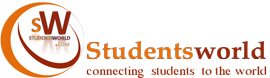 Contacts:dario@studentsworld.comroberta@studentsworld.comnatalia@studentsworld.com